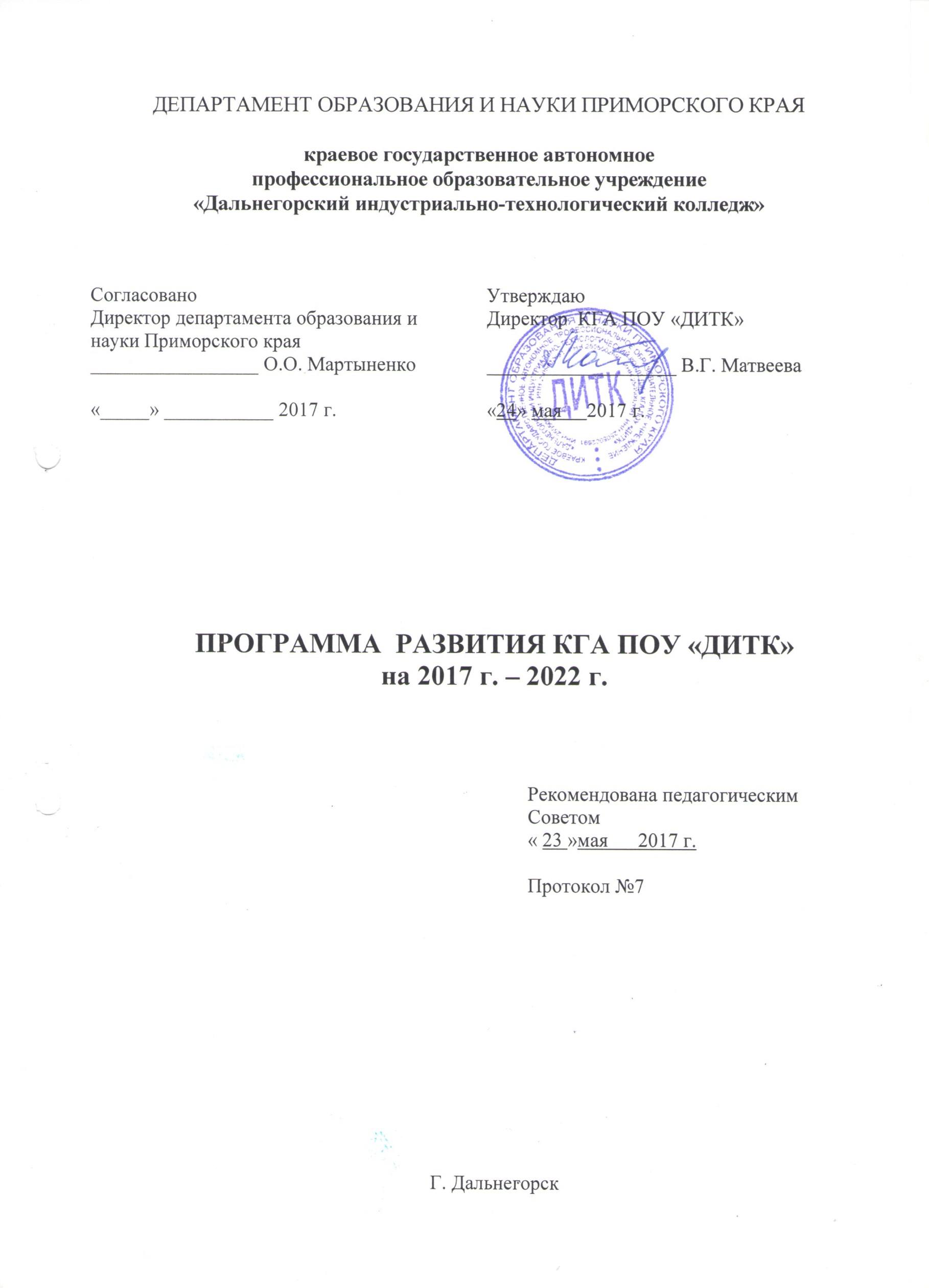 СОДЕРЖАНИЕПаспорт программы развития 2017-2022 гг.2. 	Целевая модель развития  КГА ПОУ «ДИТК»2.1 Миссия колледжаСоздание инновационно-развивающей и здоровьесберегающей среды, обеспечивающей качество образования конкурентоспособного соответствующего требованиям работодателя специалиста по востребованным специальностям ТОП – 50 и ТОП – регион, развитие творческой активности обучающихся на основе использования разнообразных форм и технологий обучения.2.2 Стратегическая цель КГА ПОУ «ДИТК»Превращение  КГА ПОУ «ДИТК» в  современный  инновационный  многопрофильный, многоуровневый  и  многофункциональный  образовательный  комплекс,  прочно занимающий  лидирующие  позиции  в  системе  профессионального  образования  и экономики  города Дальнегорска и Приморского края, выпускающего  компетентных специалистов,  конкурентоспособных  на  рынке  труда,  ответственных,  обладающих высокими гражданскими и нравственными качествами. Цели: 1. Создание доступной  многопрофильной  образовательной  среды,  предоставляющей услуги по обучению, профессиональному образованию, воспитанию и социализации молодежи, а также создающей условия и возможности для развития в течение всей жизни (система непрерывного образования в  течение  всей  жизни) прикладных профессиональных  и  социокультурных  компетенций,  соответствующих  задачам  технологической модернизации и инновационного развития экономики страны и региона.2. Выстраивание интеграционной модели образовательного комплекса, базирующегося на принципах профессионализации обучения,  исключая  диссонанс  между потребностями  стремительно  изменяющегося общества  и  консерватизмом  системы образования.3. Создание  на  базе  колледжа  принципиально  новой образовательной   организации,  соответствующей региональным, российским  и,  в  перспективе  международным стандартам профессионального образования.2.3 Ключевые задачи развития колледжа:1. Обеспечить развитие эффективных форм и механизмов подготовки специалистов (создание современных учебно-производственных лабораторий), ориентированных на подготовку специалистов по востребованным специальностям ТОП – 50 и ТОП – регион в соответствии с новыми ФГОС, с требованиями Вордскиллс.2. Формирование у выпускников профессиональных компетенций, обеспечивающих их конкурентоспособность и востребованность на рынке труда.3. Обеспечение условий повышения квалификации, научно-исследовательской и экспериментальной деятельности педагогов и обучающихся колледжа.4. Развитие воспитательного пространства и социально-психологической поддержки участников образовательного процесса.5. Развитие различных форм социального партнерства и маркетинговой деятельности.6. Развитие системы менеджмента качества.7. Развитие и совершенствование инфраструктуры материальной базы, повышение эффективности использования имеющихся ресурсов.8. Формирование и развитие внебюджетной деятельности.2.4 Роль КГА ПОУ «ДИТК»  в социально-экономическом развитии Дальнегорского городского округа и Приморского краяПодготовка современных высококвалифицированных рабочих и служащих, специалистов среднего звена во многом определяет темпы экономического развития и качество жизни любого города и региона, не исключение Дальнегорский городской округ и Приморский край.  Дефицит кадров и уровень их компетенции грозит стать в ближайшие годы основной проблемой экономики г. Дальнегорска. Ежегодно возрастает дефицит высококвалифицированных рабочих и служащих, специалистов среднего звена в различных секторах экономики города. На протяжении десятилетий развитие города Дальнегорска происходило под влиянием уникального сочетания факторов, связанных с природно-климатическими особенностями, спецификой социально-экономического и политического развития. Практически 70% трудоспособных жителей города были заняты на двух градообразующих предприятиях. Специализация предприятий горнодобывающее и химическое производство. После снижения востребованности их продукции все они переживают сложный период. От этого страдает социально - экономическое положение горда, которое характеризуется как наиболее сложное и имеющее риски ухудшения. В этой связи одной из приоритетных задач города стоит уход от зависимости градообразующих предприятий к многопрофильности.Наш колледж, десятилетиями готовивший специалистов для двух предприятий, также ставит перед собой  задачу перехода на монопрофильность образования.Заметное место в экономике города и всей территории Северного Приморья начал занимать малый бизнес, более гибко реагирующий на изменения конъюнктуры рынка.Дальнегорский индустриально-технологический колледж - единственное профессиональное образовательное учреждение на Севере края готовит специалистов для сферы обслуживания.Социальное партнерство в профессиональном образовании — особый тип взаимодействия образовательного учреждения с субъектами  рынка труда: органами власти, работодателями, общественными организациями, нацеленными на максимальное согласование и реализацию интересов всех участников этого процесса.                                                                                                                              Нашими партнерами являются предприятия города и региона (со всеми заключены договоры сотрудничества):  АО «ГМК «Дальполиметалл», ООО «Дальнегорский ГОК», ООО «Форест-Карго», КГБУЗ «ДЦГБ», ООО «Охранное агентство «Рубеж», Дальнегроский КГУП «Примтеплоэнерго», ООО «Электростройсервис», АО «Коммунэлектросервис», АО «Дальневосточная распределительная сетевая компания», филиал «Приморские электрические сети», ООО «Примавтосервис», ООО «Автобаза №7», Дальнегорское АТП, ООО ТК «Мегалайн», ОАО «Тернейлес», ООО «Дальнегорское СТО», ООО «Комфорт», парикмахерская «Классик», АО «Амгу», ООО «Строй-Мастер» ФУ «Уголовно-исполнительная инспекция ГУФСИН» по Приморскому краю г. Дальнегорск, МЭО ГИБДД УМВД по Приморскому краю, МИФНС России №6 по Приморскому краю, КГБУ «Центр занятости населения г. Дальнегорска» ООО «Гера», ПАО «Ростелеком», Приморский филиал, линейно-технический цех г. Дальнегорск, ООО «Мицар», ОАО «Тернейлес», МКУ «ХОЗУ Тернейского района», ИП Холковского Е.И.,  АО «Виртуальный Дальнегорск», «Позитив», ПАО СКБ Приморье «Примсоцбанк» доп. Офис г. Дальнегорск, ООО «Дальсервисстрой» г. Дальнегорск, ПАО «Ростелеком», информационный отдел. ООО «Рэйн Компьютерс».2.5 Ключевые показатели эффективности КГА ПОУ «ДИТК»По независимой оценке качества образования в 2016 г. КГА ПОУ «ДИТК» находится на пятом месте среди профессиональных образовательных организаций, реализующих программы среднего профессионального образования в Приморском крае.По десятибалльной шкале.1. критерий открытости и доступности информации об организации:- Полнота и актуальность информации об организации, осуществляющей образовательную деятельность (далее – организация), и ее деятельности, размещенной на официальном сайте организации в информационно-телекоммуникационной сети «Интернет» (далее - сеть Интернет) (для государственных (муниципальных) организаций - информации, размещенной, в том числе на официальном сайте в сети Интернет: 10- Доступность взаимодействия с получателями образовательных услуг по телефону, по электронной почте, с помощью электронных сервисов, предоставляемых на официальном сайте организации в сети Интернет, в том числе наличие возможности внесения предложений, направленных на улучшение работы организации: 10-  Доступность сведений о ходе рассмотрения обращений граждан, поступивших в организацию от получателей образовательных услуг (по телефону, по электронной почте, с помощью электронных сервисов, доступных на официальном сайте организации): 2- Наличие на официальном сайте организации в сети Интернет сведений о педагогических работниках организации: 102. критерий комфортности условий предоставлений услуг и доступности их получения:- Наличие дополнительных образовательных программ: 8- Наличие возможности оказания психолого-педагогической, медицинской и социальной помощи обучающимся: 8- Материально-техническое и информационное обеспечение организации: 10- Наличие возможности развития творческих способностей и интересов обучающихся, включая их участие в конкурсах и олимпиадах (в том числе во всероссийских и международных), выставках, смотрах, физкультурных мероприятиях, спортивных мероприятиях, в том числе в официальных спортивных соревнованиях, и других массовых мероприятиях: 7- Условия для индивидуальной работы с обучающимися: 10- Наличие необходимых условий для охраны и укрепления здоровья, организации питания обучающихся: 10- Наличие условий организации обучения и воспитания обучающихся с ограниченными возможностями здоровья и инвалидов: 34. критерий:- Доля получателей образовательных услуг, удовлетворенных компетентностью работников организации, от общего числа опрошенных получателей образовательных услуг: 8,8- Доля получателей образовательных услуг, положительно оценивающих доброжелательность и вежливость работников организации от общего числа опрошенных получателей образовательных услуг: 95. критерий:- Доля получателей образовательных услуг, которые готовы рекомендовать организацию родственникам и знакомым, от общего числа опрошенных получателей образовательных услуг: 9- Доля получателей образовательных услуг, удовлетворенных качеством предоставляемых образовательных услуг, от общего числа опрошенных получателей образовательных услуг: 9-  Доля получателей образовательных услуг, удовлетворенных материально-техническим обеспечением организации, от общего числа опрошенных получателей образовательных услуг: 9Кроме этих показателей  деятельность КГА ПОУ «ДИТК» соответствует законодательству РФ в области образования. Действует на основании Устава, утвержденного 27 декабря 2013 г., лицензии на осуществление образовательной деятельности Серия 25Л01 № 0000583 от 07 августа 2014 г., свидетельства о государственной  аккредитации Серия 25А01 №0000222 от 16 мая 2014 г.Образовательный процесс на 100% обеспечен квалифицированными кадрами. Руководство учреждением постоянно выполняет Указ Президента РФ от 7 мая 2012 г. N 597 "О мероприятиях по реализации государственной социальной политики". Средняя заработная плата педагогических работников соответствует дорожной карте.3. Ключевые направления преобразований КГА ПОУ «ДИТК»3.1. Модернизация образовательной деятельности в соответствии с комплексом мерОсновные направления развития:1. Разработка основных профессиональных образовательных программ среднего профессионального образования в контексте стандартов Вердскиллс по 50 наиболее перспективным и востребованным профессиям и специальностям.2. Создание нормативно-правовых условий для инициативного участия работодателей и других социальных партнёров в решении  проблем  КГА ПОУ «ДИТК».3. Последовательное внедрение в КГА ПОУ «ДИТК» практико-ориентированной (дуальной) модели обучения.4. Апробация и внедрение дистанционного и электронного обучения.5. Разработка комплекса мер по проведению профессиональной ориентации обучающихся общеобразовательных организаций, на примере модели (дуального обучения) совмещения теоретической подготовки в школе с практическим обучением в колледже.6. Развитие непрерывного образования взрослых.7. Создание условий для получения профессионального образования лицами с ограниченными возможностями здоровья.8. Формирование системы независимой оценки качества подготовки квалифицированных рабочих, служащих и специалистов, в полной мере отвечающим современным и перспективным потребностям и успешно прошедших  сертификационные процедуры.9. Участие студентов КГА ПОУ «ДИТК» в проводимых  регионами Дальнего Востока  чемпионатах и конкурсах по профессиям.10. Проведение ГИА в новом  формате наряду с традиционной формой ГИА проведение Демонстрационного экзамена по методике WorldSkills Russia.3.2 Развитие кадрового потенциала КГА ПОУ «ДИТК»Основные направления развития:1. Внедрение современных форм повышения квалификации педагогических работников учреждения, организация стажировок преподавателей и мастеров производственного обучения на базе предприятий и организаций города.2. Обеспечение подготовки, переподготовки и повышения квалификации специалистов через реализацию инновационных  образовательных программ и формирование гибкой системы непрерывного профессионального образования.3. Обеспечение сопряжения содержания подготовки педагогических кадров колледжа с требованиями профессиональных  стандартов (прежде  всего  профессионального стандарта «Педагог профессионального  обучения   профессионального  образования  и  дополнительного  профессионального образования».4. Участие преподавателей и мастеров производственного обучения в программах повышения квалификации на площадках лучших практик на платформе Академии Ворлдскиллс Россия.5. Повышение профессионального уровня преподавателей, мастеров производственного обучения по наиболее перспективным и востребованным профессиям.6. Формирование компетенции преподавателей (мастеров производственного обучения) по самостоятельной актуализации и реализации модулей профессиональной образовательной программы по конкретным профессиям с учетом стандартов Ворлдскиллс Россия. 3.3 Модернизация системы управления КГА ПОУ «ДИТК»Основные направления развития:1.  Развитие системы управления колледжем на основе внедрения системы менеджмента качества, с учетом современных подходов к организации образовательного процесса.2. Разработка механизма оценки эффективности деятельности сотрудников колледжа.3. Создание новых структурных подразделений.4. Разработка  механизма  управления  программами, реализуемыми с использованием сетевого взаимодействия.3.4 Модернизация материально-технической базы и социально-культурной инфраструктуры КГА ПОУ «ДИТК»Основные направления развития:1. Модернизация мастерских и лабораторий в соответствии с реализацией ППССЗ и ППКРС в  контексте стандартов Вордскиллс по 50 наиболее перспективным и востребованным профессиям и специальностям.2. Оснащение профессий/специальностей колледжа необходимыми печатными и электронными изданиями профессиональной направленности.3. Обновление парка компьютерной техники, мультимедийного и телекоммуникационного оборудования (в компьютерные учебные кабинеты, в учебные кабинеты и лаборатории и т.д.).4. Капитальный ремонт зданий колледжа для размещения нового современного оборудования согласно требованиям ФГОС 4 поколения по 50 наиболее перспективным и востребованным профессиям и специальностям.4 Финансовое обеспечение реализации КГА ПОУ «ДИТК»4.1 Из собственных средств учреждения, в том числе средств, полученных от приносящей доход деятельности, добровольных пожертвований и целевых взносов физических и (или) юридических лицОсновные направления развития:1. Ежегодное увеличение КЦП обучающихся за счет открытия новых основных профессиональных образовательных программ среднего профессионального образования по 50 наиболее перспективным и востребованным профессиям и специальностям (увеличение размера субсидии на выполнение государственного задания).2. Участие в конкурсах и программах для привлечения целевых средств.3. Формирование и развитие внебюджетной деятельности по следующим направлениям:расширение деятельности учебно-производственных мастерских колледжа, нацеленной на выпуск продукции для реализации за плату;сохранение и приумножение количества студентов и слушателей на платной основе;расширение перечня профессий ДПО, платных образовательных услуг;транспортные услуги;реализация услуг и продукции, изготовленной обучающимися и студентами в период практики;сдача лома и отходов черных, цветных, драгоценных металлов, макулатуры и других видов вторичного сырья;сдача в аренду имущества Учреждения.4.2 Из средств иных юридических лиц, являющихся партнерами профессионального образовательного учреждения по подготовке квалифицированных кадровОсновные направления развития:1. привлечение к финансовому обеспечению деятельности колледжа физических и юридических лиц, в т.ч. работодателей:- подготовка специалистов на договорной основе с предприятиями по заявкам;- повышение квалификации и переподготовка кадров работников градообразующих предприятий и предприятий малого и среднего бизнеса.Приложение 1Мероприятия, обеспечивающие выполнение Программы развитияНа реализацию всей программы требуется: 69609,823 тыс. рублей (Шестьдесят девять миллионов шестьсот девять тысяч восемьсот двадцать три рубля) Использованные сокращения:ФГОС – Федеральный государственный образовательный стандартТОП – 50 – пятьдесят наиболее востребованных на рынке труда, новых  и перспективных профессий, требующих среднего профессионального образованияТОП – регион – значимые профессии и специальности СПО, отражающие региональную спецификуКЦП – контрольные цифры приемаОВЗ – ограниченные возможности здоровья ЦЗН – Центр занятости населения ЦМК - цикловая методическая комиссияЦПОиДО – Центр профессионального обучения и дополнительного образованияУПР – учебно-производственная работаУМиНР – учебно-методическая и научная работаВиСР – воспитательная и социальная работа1. Паспорт программы развития краевого государственного автономного профессионального образовательного учреждения «Дальнегорский индустриально-технологический колледж»………………………………………..Стр.32. 	Целевая модель развития  КГА ПОУ «ДИТК»…………………………..…2.1 Миссия колледжа…………..…………………………..…………………………2.2 Стратегическая цель КГА ПОУ «ДИТК»…………………………..………….2.3 Ключевые задачи развития2.4 Роль КГА ПОУ «ДИТК»  в социально-экономическом развитии Дальнегорского городского округа и Приморского края ………………………….2.5 Ключевые показатели эффективности КГА ПОУ «ДИТК»……………………..6666773. Ключевые направления преобразований КГА ПОУ «ДИТК»……………………3.1 Модернизация образовательной деятельности в соответствии с комплексом мер ………………………………………………………………………………………3.2 Развитие кадрового потенциала КГА ПОУ «ДИТК»…………………………….3.3 Модернизация системы управления КГА ПОУ «ДИТК»………………………3.4 Модернизация материально-технической базы и социально-культурной инфраструктуры КГА ПОУ «ДИТК»…………………………..…………………….991010104 Финансовое обеспечение реализации КГА ПОУ «ДИТК»………………………4.1 Из собственных средств учреждения, в том числе средств, полученных от приносящей доход деятельности, добровольных пожертвований и целевых взносов физических и (или) юридических лиц…………………………………………………4.2 Из средств иных юридических лиц, являющихся партнерами профессионального образовательного учреждения по подготовке квалифицированных кадров………………………………………………………….101010Приложение 1Мероприятия Программы развития КГА ПОУ «ДИТК»…………………………..12Полное наименованиеПрограмма  развития  краевого государственного автономного профессионального образовательного учреждения «Дальнегорский индустриально-технологический колледж» на 2017 – 2022 г.г.Основание для разработки- Федеральный закон Российской Федерации от 29 декабря 2012 г. N 273-ФЗ «Об образовании в Российской Федерации»- Устав колледжа;- государственной программы Приморского края "Развитие образования Приморского края" на 2013 - 2020 годы" (с изм. и доп., вступающими в силу с 01.01.2017), подпрограмма N 4 "Развитие профессионального образования".- Концепция  развития профессионального образования Приморского края на 2013–2017 годыКонцептуальныеосновы развитияПрограмма составлена в соответствии с целями, задачами и направлениями модернизации системы образования в Приморском крае, а также запросами от предприятий, представляющих приоритетные отрасли для развития экономики Приморского края и основывается на следующих принципах:- развитие образовательной среды; - непрерывное развитие наиболее эффективных форм и механизмов взаимодействия с работодателями в рамках проектирования и реализации образовательных программ,- мобильность и адаптивность образовательных программ, предполагающая гибкое реагирование на изменения внешней среды,- непрерывность образования, предполагающая преемственность с другими образовательными уровнями и развитие ЦПОиДО,- непрерывное совершенствование материально-технической и ресурсной базы колледжа,- совершенствование механизмов и форм  взаимодействия через развитие сетевых форм реализации образовательных услуг,- непрерывное  развитие партнерских программ сотрудничества с предприятиями-работодателямиРазработчикипрограммыДиректор: В.Г. Матвеева;Деремешко О.Д.,  заместитель директора по учебно–методической и научной работе; Завроцкая Л.В., заместитель директора по воспитательной и социальной работе; Абрамов С.И., заместитель директора по безопасности; Кустова Т.В., старший мастер; Борисова Т.А., главный бухгалтер; Шевчук Л.Ф., экономистПредставители социальных партнеров: АО «ГМК «Дальполиметалл», ООО «Дальнегорский ГОК», ООО «Форест-Карго», КГБУЗ «ДЦГБ», ООО «Охранное агентство «Рубеж», Дальнегроский КГУП «Примтеплоэнерго», ООО «Электростройсервис», ЗАО «Коммунэлектросервис», АО «Дальневосточная распределительная сетевая компания», филиал «Приморские электрические сети».Исполнителипрограммытрудовой коллектив колледжа;заинтересованные учреждения и ведомства;социальные партнеры колледжаЦели и задачиОсновной целью Программы 2017-2022 годов является превращение  КГА ПОУ «ДИТК» в  современный  инновационный  многопрофильный, многоуровневый  и  многофункциональный  образовательный  комплекс,  прочно занимающий  лидирующие  позиции  в  системе  профессионального  образования  и экономики:  города Дальнегорска и Приморского края, выпускающего  компетентных специалистов,  конкурентоспособных  на  рынке  труда,  ответственных,  обладающих высокими гражданскими и нравственными качествами. Для достижения указанной цели необходимо выполнить следующие задачи:- обеспечить развитие эффективных форм и механизмов целевой подготовки специалистов по новым ФГОС, разработанным в соответствии с требованиями Вордскиллс. - развивать социальное, государственное - частное партнерство в сфере образования с целью повышения эффективности использования и развития материально-технической базы колледжа и повышения качества результатов обучения,- развивать сетевые формы реализации образовательных услуг с высшими учебными заведениями и профильными предприятиями,- развивать Центр профессионального обучения и дополнительного образования,  а также прогрессивные  методы и средства организации образовательного процесса и мониторинга качества образования,  позволяющие гибко реагировать на потребности рынка трудовых ресурсов,- создать условия для повышения инвестиционной привлекательности образовательной организации- обеспечить совершенствование системы управления колледжем на базе реализации принципов эффективного использования материальных ресурсов, человеческого, социального и интеллектуального капитала, а также с учетом современных рекомендаций в области эффективного менеджмента образовательных организаций, - создать современные учебно-производственные лаборатории, ориентированные на подготовку специалистов по востребованным специальностям ТОП – 50 и ТОП – регион,- сформировать эффективные механизмы и процедуры мониторинга качества образования,- оптимизировать процессы профориентационной работы по привлечению учащейся молодежи в профессию,- оптимизировать процессы трудоустройства, адаптации выпускников, повышение мотивации к труду, - расширить возможности привлечения дополнительного внебюджетного финансирования. Источники финансирования- средства краевого  бюджета;-  средства, полученные от приносящей доход  деятельности колледжа;-  добровольные пожертвования и целевые взносы юридических и физических лиц.Сроки, этапыреализациипрограммыОбщие сроки реализации программы: 2017-2022гг. Первый (основной) этап (2017-2020г.) разработка мероприятий и проектов, направленных на реализацию Программы, реализация запланированных мероприятий;Второй этап (2021-2022 г.),  мониторинг и оценки качества реализации Программы с целью выявления узких мест в работе колледжа, выработки корректирующих действий и определения новых актуальных направлений дальнейшего развития колледжа.Ожидаемые конечные результаты реализации ПрограммыНа уровне управления:- концентрация образовательных ресурсов для реализации задач  подготовки высококвалифицированных специалистов, в том числе для участников партнерства;- структурирование функциональных обязанностей всех подразделений, а также совершенствование горизонтальных и вертикальных связей между всеми процессами работы колледжа;- привлечение инвестиций работодателей в систему подготовки специалистов с целью приближения учебного процесса к реальным производственным условиям;- обновление материально-технической базы колледжа;- формирование комплексной системы профессиональной ориентации и сопровождения профессиональной карьеры молодежи;- увеличение количества обучающихся на программах СПО, ДПО- функционирование колледжа как ведущей образовательной организации края в сфере подготовки специалистов по новым ФГОС, разработанным в соответствии с требованиями ВорлдскиллсНа уровне студента:- формирование выпускника, востребованного работодателем;- создание мотивации у выпускника на успешность в карьере и жизни,- увеличение доли студентов, освоивших две и более профессий по программам дополнительного образования;- оптимизация процессов профессиональной адаптации выпускников.На уровне преподавателя:- совершенствование образовательных технологий подачи учебных материалов обучающимся,- интеграция образовательных программ и технологий;- освоение новых компетенций в использовании информационных технологий;- постоянное повышение квалификации;- внедрение дополнительных методов и показателей оценки знаний, компетенций обучающихся.На уровне партнеров:- удовлетворение потребностей в профессиональных кадрах, обладающих необходимыми для конкретных предприятий профессиональными навыкам.- реализация сетевых моделей использования образовательных и материально-технических ресурсов колледжа и партнерских предприятий, организацийСистема организации контроля реализации Программы, периодичность отчета исполнителей, срок предоставления отчетных материалов- мониторинг реализации программы развития каждое полугодие;- отчет об исполнении подпрограммы: на педагогическом совете  сентябрь каждого года; - дата представления отчета: 30 июня каждого года.№МероприятияМероприятияМероприятияМероприятияОжидаемые результатыОжидаемые результатыОжидаемые результатыСредства необходимые для реализации программы тыс. руб.Средства необходимые для реализации программы тыс. руб.Средства необходимые для реализации программы тыс. руб.Средства необходимые для реализации программы тыс. руб.Средства необходимые для реализации программы тыс. руб.Средства необходимые для реализации программы тыс. руб.Средства необходимые для реализации программы тыс. руб.Средства необходимые для реализации программы тыс. руб.Средства необходимые для реализации программы тыс. руб.Средства необходимые для реализации программы тыс. руб.Средства необходимые для реализации программы тыс. руб.Средства необходимые для реализации программы тыс. руб.Средства необходимые для реализации программы тыс. руб.Средства необходимые для реализации программы тыс. руб.Средства необходимые для реализации программы тыс. руб.Средства необходимые для реализации программы тыс. руб.Источники ресурсовИсточники ресурсовСроки реализацииСроки реализацииСроки реализацииИсполнителиИсполнители№МероприятияМероприятияМероприятияМероприятияОжидаемые результатыОжидаемые результатыОжидаемые результаты2017201720172018201820182019201920202020202020202021202120222022Источники ресурсовИсточники ресурсовСроки реализацииСроки реализацииСроки реализацииИсполнителиИсполнители1. Обеспечить развитие эффективных форм и механизмов подготовки специалистов (создание современных учебно-производственных лабораторий),  ориентированных на подготовку специалистов по востребованным специальностям ТОП – 50 и ТОП – регион в соответствии с новыми ФГОС с требованиями Вордскиллс1. Обеспечить развитие эффективных форм и механизмов подготовки специалистов (создание современных учебно-производственных лабораторий),  ориентированных на подготовку специалистов по востребованным специальностям ТОП – 50 и ТОП – регион в соответствии с новыми ФГОС с требованиями Вордскиллс1. Обеспечить развитие эффективных форм и механизмов подготовки специалистов (создание современных учебно-производственных лабораторий),  ориентированных на подготовку специалистов по востребованным специальностям ТОП – 50 и ТОП – регион в соответствии с новыми ФГОС с требованиями Вордскиллс1. Обеспечить развитие эффективных форм и механизмов подготовки специалистов (создание современных учебно-производственных лабораторий),  ориентированных на подготовку специалистов по востребованным специальностям ТОП – 50 и ТОП – регион в соответствии с новыми ФГОС с требованиями Вордскиллс1. Обеспечить развитие эффективных форм и механизмов подготовки специалистов (создание современных учебно-производственных лабораторий),  ориентированных на подготовку специалистов по востребованным специальностям ТОП – 50 и ТОП – регион в соответствии с новыми ФГОС с требованиями Вордскиллс1. Обеспечить развитие эффективных форм и механизмов подготовки специалистов (создание современных учебно-производственных лабораторий),  ориентированных на подготовку специалистов по востребованным специальностям ТОП – 50 и ТОП – регион в соответствии с новыми ФГОС с требованиями Вордскиллс1. Обеспечить развитие эффективных форм и механизмов подготовки специалистов (создание современных учебно-производственных лабораторий),  ориентированных на подготовку специалистов по востребованным специальностям ТОП – 50 и ТОП – регион в соответствии с новыми ФГОС с требованиями Вордскиллс1. Обеспечить развитие эффективных форм и механизмов подготовки специалистов (создание современных учебно-производственных лабораторий),  ориентированных на подготовку специалистов по востребованным специальностям ТОП – 50 и ТОП – регион в соответствии с новыми ФГОС с требованиями Вордскиллс1. Обеспечить развитие эффективных форм и механизмов подготовки специалистов (создание современных учебно-производственных лабораторий),  ориентированных на подготовку специалистов по востребованным специальностям ТОП – 50 и ТОП – регион в соответствии с новыми ФГОС с требованиями Вордскиллс1. Обеспечить развитие эффективных форм и механизмов подготовки специалистов (создание современных учебно-производственных лабораторий),  ориентированных на подготовку специалистов по востребованным специальностям ТОП – 50 и ТОП – регион в соответствии с новыми ФГОС с требованиями Вордскиллс1. Обеспечить развитие эффективных форм и механизмов подготовки специалистов (создание современных учебно-производственных лабораторий),  ориентированных на подготовку специалистов по востребованным специальностям ТОП – 50 и ТОП – регион в соответствии с новыми ФГОС с требованиями Вордскиллс1. Обеспечить развитие эффективных форм и механизмов подготовки специалистов (создание современных учебно-производственных лабораторий),  ориентированных на подготовку специалистов по востребованным специальностям ТОП – 50 и ТОП – регион в соответствии с новыми ФГОС с требованиями Вордскиллс1. Обеспечить развитие эффективных форм и механизмов подготовки специалистов (создание современных учебно-производственных лабораторий),  ориентированных на подготовку специалистов по востребованным специальностям ТОП – 50 и ТОП – регион в соответствии с новыми ФГОС с требованиями Вордскиллс1. Обеспечить развитие эффективных форм и механизмов подготовки специалистов (создание современных учебно-производственных лабораторий),  ориентированных на подготовку специалистов по востребованным специальностям ТОП – 50 и ТОП – регион в соответствии с новыми ФГОС с требованиями Вордскиллс1. Обеспечить развитие эффективных форм и механизмов подготовки специалистов (создание современных учебно-производственных лабораторий),  ориентированных на подготовку специалистов по востребованным специальностям ТОП – 50 и ТОП – регион в соответствии с новыми ФГОС с требованиями Вордскиллс1. Обеспечить развитие эффективных форм и механизмов подготовки специалистов (создание современных учебно-производственных лабораторий),  ориентированных на подготовку специалистов по востребованным специальностям ТОП – 50 и ТОП – регион в соответствии с новыми ФГОС с требованиями Вордскиллс1. Обеспечить развитие эффективных форм и механизмов подготовки специалистов (создание современных учебно-производственных лабораторий),  ориентированных на подготовку специалистов по востребованным специальностям ТОП – 50 и ТОП – регион в соответствии с новыми ФГОС с требованиями Вордскиллс1. Обеспечить развитие эффективных форм и механизмов подготовки специалистов (создание современных учебно-производственных лабораторий),  ориентированных на подготовку специалистов по востребованным специальностям ТОП – 50 и ТОП – регион в соответствии с новыми ФГОС с требованиями Вордскиллс1. Обеспечить развитие эффективных форм и механизмов подготовки специалистов (создание современных учебно-производственных лабораторий),  ориентированных на подготовку специалистов по востребованным специальностям ТОП – 50 и ТОП – регион в соответствии с новыми ФГОС с требованиями Вордскиллс1. Обеспечить развитие эффективных форм и механизмов подготовки специалистов (создание современных учебно-производственных лабораторий),  ориентированных на подготовку специалистов по востребованным специальностям ТОП – 50 и ТОП – регион в соответствии с новыми ФГОС с требованиями Вордскиллс1. Обеспечить развитие эффективных форм и механизмов подготовки специалистов (создание современных учебно-производственных лабораторий),  ориентированных на подготовку специалистов по востребованным специальностям ТОП – 50 и ТОП – регион в соответствии с новыми ФГОС с требованиями Вордскиллс1. Обеспечить развитие эффективных форм и механизмов подготовки специалистов (создание современных учебно-производственных лабораторий),  ориентированных на подготовку специалистов по востребованным специальностям ТОП – 50 и ТОП – регион в соответствии с новыми ФГОС с требованиями Вордскиллс1. Обеспечить развитие эффективных форм и механизмов подготовки специалистов (создание современных учебно-производственных лабораторий),  ориентированных на подготовку специалистов по востребованным специальностям ТОП – 50 и ТОП – регион в соответствии с новыми ФГОС с требованиями Вордскиллс1. Обеспечить развитие эффективных форм и механизмов подготовки специалистов (создание современных учебно-производственных лабораторий),  ориентированных на подготовку специалистов по востребованным специальностям ТОП – 50 и ТОП – регион в соответствии с новыми ФГОС с требованиями Вордскиллс1. Обеспечить развитие эффективных форм и механизмов подготовки специалистов (создание современных учебно-производственных лабораторий),  ориентированных на подготовку специалистов по востребованным специальностям ТОП – 50 и ТОП – регион в соответствии с новыми ФГОС с требованиями Вордскиллс1. Обеспечить развитие эффективных форм и механизмов подготовки специалистов (создание современных учебно-производственных лабораторий),  ориентированных на подготовку специалистов по востребованным специальностям ТОП – 50 и ТОП – регион в соответствии с новыми ФГОС с требованиями Вордскиллс1. Обеспечить развитие эффективных форм и механизмов подготовки специалистов (создание современных учебно-производственных лабораторий),  ориентированных на подготовку специалистов по востребованным специальностям ТОП – 50 и ТОП – регион в соответствии с новыми ФГОС с требованиями Вордскиллс1. Обеспечить развитие эффективных форм и механизмов подготовки специалистов (создание современных учебно-производственных лабораторий),  ориентированных на подготовку специалистов по востребованным специальностям ТОП – 50 и ТОП – регион в соответствии с новыми ФГОС с требованиями Вордскиллс1. Обеспечить развитие эффективных форм и механизмов подготовки специалистов (создание современных учебно-производственных лабораторий),  ориентированных на подготовку специалистов по востребованным специальностям ТОП – 50 и ТОП – регион в соответствии с новыми ФГОС с требованиями Вордскиллс1. Обеспечить развитие эффективных форм и механизмов подготовки специалистов (создание современных учебно-производственных лабораторий),  ориентированных на подготовку специалистов по востребованным специальностям ТОП – 50 и ТОП – регион в соответствии с новыми ФГОС с требованиями Вордскиллс1. Обеспечить развитие эффективных форм и механизмов подготовки специалистов (создание современных учебно-производственных лабораторий),  ориентированных на подготовку специалистов по востребованным специальностям ТОП – 50 и ТОП – регион в соответствии с новыми ФГОС с требованиями Вордскиллс1.1Организация и проведение мониторинга потребителей образовательных услуг.Организация и проведение мониторинга потребителей образовательных услуг.Организация и проведение мониторинга потребителей образовательных услуг.Формированиебанка данных опотребностипотребителейобразовательныхуслуг в содержанииобразованияФормированиебанка данных опотребностипотребителейобразовательныхуслуг в содержанииобразованияФормированиебанка данных опотребностипотребителейобразовательныхуслуг в содержанииобразованияФормированиебанка данных опотребностипотребителейобразовательныхуслуг в содержанииобразованияНетребуетфинансовыхзатратНетребуетфинансовыхзатратЕжегодно в 2-3 кварталыЕжегодно в 2-3 кварталыЕжегодно в 2-3 кварталыПредседателиЦМК (цикловая методическая комиссия)ПредседателиЦМК (цикловая методическая комиссия)1.2Корректировка (разработка заново) учебно-методической документации с учетом содержания профессиональных стандартов по каждой специальности/профессииКорректировка (разработка заново) учебно-методической документации с учетом содержания профессиональных стандартов по каждой специальности/профессииКорректировка (разработка заново) учебно-методической документации с учетом содержания профессиональных стандартов по каждой специальности/профессииПолноесоответствиесодержанияразработаннойучебно-методическойдокументациитребованиямпрофессиональныхстандартовПолноесоответствиесодержанияразработаннойучебно-методическойдокументациитребованиямпрофессиональныхстандартовПолноесоответствиесодержанияразработаннойучебно-методическойдокументациитребованиямпрофессиональныхстандартовПолноесоответствиесодержанияразработаннойучебно-методическойдокументациитребованиямпрофессиональныхстандартовНетребуетфинансовыхзатратНетребуетфинансовыхзатратЕжегодно в 2-3 кварталыЕжегодно в 2-3 кварталыЕжегодно в 2-3 кварталыЗаместитель директора по УМиНРПредседателиЦМК,Методист.Заместитель директора по УМиНРПредседателиЦМК,Методист.1.3Рецензирование рабочих программ дисциплин и профессиональных модулей. Согласование их с работодателями.Рецензирование рабочих программ дисциплин и профессиональных модулей. Согласование их с работодателями.Рецензирование рабочих программ дисциплин и профессиональных модулей. Согласование их с работодателями.Наличие рецензий на все рабочие программы дисциплины и профессиональные модули.Наличие рецензий на все рабочие программы дисциплины и профессиональные модули.Наличие рецензий на все рабочие программы дисциплины и профессиональные модули.Наличие рецензий на все рабочие программы дисциплины и профессиональные модули.НетребуетфинансовыхзатратНетребуетфинансовыхзатратЕжегодно в 3 кварталеЕжегодно в 3 кварталеЕжегодно в 3 кварталеЗаместитель директора по УМиНР,председателиЦМК,Методист.Заместитель директора по УМиНР,председателиЦМК,Методист.1.4Открытие новых профессий/специальностей:«Информационные системы (по отраслям)» «Сварочное производствоОткрытие новых профессий/специальностей:«Информационные системы (по отраслям)» «Сварочное производствоОткрытие новых профессий/специальностей:«Информационные системы (по отраслям)» «Сварочное производствоПодготовка кадров в рамках обеспечения города и региона специалистамиПодготовка кадров в рамках обеспечения города и региона специалистамиПодготовка кадров в рамках обеспечения города и региона специалистамиПодготовка кадров в рамках обеспечения города и региона специалистами3500,003500,003500,003500,003500,003500,00За счет средств регионального бюджетаЗа счет средств регионального бюджета1 полугодие 2018 г.1 полугодие 2019 г.1 полугодие 2018 г.1 полугодие 2019 г.1 полугодие 2018 г.1 полугодие 2019 г.Заместитель директора по УПР, руководитель АХЧЗаместитель директора по УПР, руководитель АХЧ1.5Разработка адаптивных программ для лиц с ОВЗРазработка адаптивных программ для лиц с ОВЗРазработка адаптивных программ для лиц с ОВЗУвеличение числа студентов, обеспечение доступности СПОУвеличение числа студентов, обеспечение доступности СПОУвеличение числа студентов, обеспечение доступности СПОУвеличение числа студентов, обеспечение доступности СПОНетребуетфинансовыхзатратНетребуетфинансовыхзатратИтого по задаче:Итого по задаче:Итого по задаче:Итого по задаче:Итого по задаче:Итого по задаче:Итого по задаче:Итого по задаче:3500,003500,003500,003500,003500,003500,00За счет средств регионального бюджетаЗа счет средств регионального бюджетаОсновные критерииОсновные критерииОсновные критерииОсновные критерииОсновные критерииОсновные критерииОсновные критерииОсновные критерииОсновные критерииОсновные критерииОсновные критерииОсновные критерииОсновные критерииОсновные критерииОсновные критерииОсновные критерииОсновные критерииОсновные критерииОсновные критерииОсновные критерииОсновные критерииОжидаемый результатОжидаемый результатОжидаемый результатОжидаемый результатОжидаемый результатОжидаемый результатОжидаемый результатОжидаемый результатОжидаемый результатОжидаемый результатОткрытие новых профессий/специальностей, востребованных на рынке труда г. Дальнегорска и Приморского края, а также по ТОП-50Открытие новых профессий/специальностей, востребованных на рынке труда г. Дальнегорска и Приморского края, а также по ТОП-50Открытие новых профессий/специальностей, востребованных на рынке труда г. Дальнегорска и Приморского края, а также по ТОП-50Открытие новых профессий/специальностей, востребованных на рынке труда г. Дальнегорска и Приморского края, а также по ТОП-50Открытие новых профессий/специальностей, востребованных на рынке труда г. Дальнегорска и Приморского края, а также по ТОП-50Открытие новых профессий/специальностей, востребованных на рынке труда г. Дальнегорска и Приморского края, а также по ТОП-50Открытие новых профессий/специальностей, востребованных на рынке труда г. Дальнегорска и Приморского края, а также по ТОП-50Открытие новых профессий/специальностей, востребованных на рынке труда г. Дальнегорска и Приморского края, а также по ТОП-50Открытие новых профессий/специальностей, востребованных на рынке труда г. Дальнегорска и Приморского края, а также по ТОП-50Открытие новых профессий/специальностей, востребованных на рынке труда г. Дальнегорска и Приморского края, а также по ТОП-50Открытие новых профессий/специальностей, востребованных на рынке труда г. Дальнегорска и Приморского края, а также по ТОП-50Открытие новых профессий/специальностей, востребованных на рынке труда г. Дальнегорска и Приморского края, а также по ТОП-50Открытие новых профессий/специальностей, востребованных на рынке труда г. Дальнегорска и Приморского края, а также по ТОП-50Открытие новых профессий/специальностей, востребованных на рынке труда г. Дальнегорска и Приморского края, а также по ТОП-50Открытие новых профессий/специальностей, востребованных на рынке труда г. Дальнегорска и Приморского края, а также по ТОП-50Открытие новых профессий/специальностей, востребованных на рынке труда г. Дальнегорска и Приморского края, а также по ТОП-50Открытие новых профессий/специальностей, востребованных на рынке труда г. Дальнегорска и Приморского края, а также по ТОП-50Открытие новых профессий/специальностей, востребованных на рынке труда г. Дальнегорска и Приморского края, а также по ТОП-50Открытие новых профессий/специальностей, востребованных на рынке труда г. Дальнегорска и Приморского края, а также по ТОП-50Открытие новых профессий/специальностей, востребованных на рынке труда г. Дальнегорска и Приморского края, а также по ТОП-50Открытие новых профессий/специальностей, востребованных на рынке труда г. Дальнегорска и Приморского края, а также по ТОП-502222222222Доля обучающихся по профессиям/специальностям ТОП-50 к  численности студентов колледжаДоля обучающихся по профессиям/специальностям ТОП-50 к  численности студентов колледжаДоля обучающихся по профессиям/специальностям ТОП-50 к  численности студентов колледжаДоля обучающихся по профессиям/специальностям ТОП-50 к  численности студентов колледжаДоля обучающихся по профессиям/специальностям ТОП-50 к  численности студентов колледжаДоля обучающихся по профессиям/специальностям ТОП-50 к  численности студентов колледжаДоля обучающихся по профессиям/специальностям ТОП-50 к  численности студентов колледжаДоля обучающихся по профессиям/специальностям ТОП-50 к  численности студентов колледжаДоля обучающихся по профессиям/специальностям ТОП-50 к  численности студентов колледжаДоля обучающихся по профессиям/специальностям ТОП-50 к  численности студентов колледжаДоля обучающихся по профессиям/специальностям ТОП-50 к  численности студентов колледжаДоля обучающихся по профессиям/специальностям ТОП-50 к  численности студентов колледжаДоля обучающихся по профессиям/специальностям ТОП-50 к  численности студентов колледжаДоля обучающихся по профессиям/специальностям ТОП-50 к  численности студентов колледжаДоля обучающихся по профессиям/специальностям ТОП-50 к  численности студентов колледжаДоля обучающихся по профессиям/специальностям ТОП-50 к  численности студентов колледжаДоля обучающихся по профессиям/специальностям ТОП-50 к  численности студентов колледжаДоля обучающихся по профессиям/специальностям ТОП-50 к  численности студентов колледжаДоля обучающихся по профессиям/специальностям ТОП-50 к  численности студентов колледжаДоля обучающихся по профессиям/специальностям ТОП-50 к  численности студентов колледжаДоля обучающихся по профессиям/специальностям ТОП-50 к  численности студентов колледжа70%70%70%70%70%70%70%70%70%70%2.  Формирование у выпускников профессиональных компетенций, обеспечивающих их конкурентоспособность и востребованность на рынке труда2.  Формирование у выпускников профессиональных компетенций, обеспечивающих их конкурентоспособность и востребованность на рынке труда2.  Формирование у выпускников профессиональных компетенций, обеспечивающих их конкурентоспособность и востребованность на рынке труда2.  Формирование у выпускников профессиональных компетенций, обеспечивающих их конкурентоспособность и востребованность на рынке труда2.  Формирование у выпускников профессиональных компетенций, обеспечивающих их конкурентоспособность и востребованность на рынке труда2.  Формирование у выпускников профессиональных компетенций, обеспечивающих их конкурентоспособность и востребованность на рынке труда2.  Формирование у выпускников профессиональных компетенций, обеспечивающих их конкурентоспособность и востребованность на рынке труда2.  Формирование у выпускников профессиональных компетенций, обеспечивающих их конкурентоспособность и востребованность на рынке труда2.  Формирование у выпускников профессиональных компетенций, обеспечивающих их конкурентоспособность и востребованность на рынке труда2.  Формирование у выпускников профессиональных компетенций, обеспечивающих их конкурентоспособность и востребованность на рынке труда2.  Формирование у выпускников профессиональных компетенций, обеспечивающих их конкурентоспособность и востребованность на рынке труда2.  Формирование у выпускников профессиональных компетенций, обеспечивающих их конкурентоспособность и востребованность на рынке труда2.  Формирование у выпускников профессиональных компетенций, обеспечивающих их конкурентоспособность и востребованность на рынке труда2.  Формирование у выпускников профессиональных компетенций, обеспечивающих их конкурентоспособность и востребованность на рынке труда2.  Формирование у выпускников профессиональных компетенций, обеспечивающих их конкурентоспособность и востребованность на рынке труда2.  Формирование у выпускников профессиональных компетенций, обеспечивающих их конкурентоспособность и востребованность на рынке труда2.  Формирование у выпускников профессиональных компетенций, обеспечивающих их конкурентоспособность и востребованность на рынке труда2.  Формирование у выпускников профессиональных компетенций, обеспечивающих их конкурентоспособность и востребованность на рынке труда2.  Формирование у выпускников профессиональных компетенций, обеспечивающих их конкурентоспособность и востребованность на рынке труда2.  Формирование у выпускников профессиональных компетенций, обеспечивающих их конкурентоспособность и востребованность на рынке труда2.  Формирование у выпускников профессиональных компетенций, обеспечивающих их конкурентоспособность и востребованность на рынке труда2.  Формирование у выпускников профессиональных компетенций, обеспечивающих их конкурентоспособность и востребованность на рынке труда2.  Формирование у выпускников профессиональных компетенций, обеспечивающих их конкурентоспособность и востребованность на рынке труда2.  Формирование у выпускников профессиональных компетенций, обеспечивающих их конкурентоспособность и востребованность на рынке труда2.  Формирование у выпускников профессиональных компетенций, обеспечивающих их конкурентоспособность и востребованность на рынке труда2.  Формирование у выпускников профессиональных компетенций, обеспечивающих их конкурентоспособность и востребованность на рынке труда2.  Формирование у выпускников профессиональных компетенций, обеспечивающих их конкурентоспособность и востребованность на рынке труда2.  Формирование у выпускников профессиональных компетенций, обеспечивающих их конкурентоспособность и востребованность на рынке труда2.  Формирование у выпускников профессиональных компетенций, обеспечивающих их конкурентоспособность и востребованность на рынке труда2.  Формирование у выпускников профессиональных компетенций, обеспечивающих их конкурентоспособность и востребованность на рынке труда2.  Формирование у выпускников профессиональных компетенций, обеспечивающих их конкурентоспособность и востребованность на рынке труда2.1Проектирование содержания образовательных программ при подготовке к лицензированию и аккредитацииПроектирование содержания образовательных программ при подготовке к лицензированию и аккредитацииПроектирование содержания образовательных программ при подготовке к лицензированию и аккредитацииПроектирование содержания образовательных программ при подготовке к лицензированию и аккредитацииПроектирование содержания образовательных программ при подготовке к лицензированию и аккредитацииПакет  учебнометодической  документации для лицензирования и аккредитацииПакет  учебнометодической  документации для лицензирования и аккредитации150,00 150,00 150,00 150,00 За счет средств от приносящей доход деятельности За счет средств от приносящей доход деятельности 1 полугодие 2020 г.1 полугодие 2020 г.1 полугодие 2020 г.Заместитель директора по УМиНР,председателиЦМК,Методист.Заместитель директора по УМиНР,председателиЦМК,Методист.2.2Оптимизация структуры управления процессом реализации образовательных программОптимизация структуры управления процессом реализации образовательных программОптимизация структуры управления процессом реализации образовательных программОптимизация структуры управления процессом реализации образовательных программОптимизация структуры управления процессом реализации образовательных программОптимальнаяструктурауправления,обеспечивающаянормальноефункционирование образовательногопроцессаОптимальнаяструктурауправления,обеспечивающаянормальноефункционирование образовательногопроцессаНетребуетфинансовыхзатратНетребуетфинансовыхзатратНетребуетфинансовыхзатратНетребуетфинансовыхзатрат1 полугодие 2018 г.1 полугодие 2018 г.1 полугодие 2018 г.Директор, зам. директора по УПР, зам. директора по УМиНР, зам. директора по ВиСРДиректор, зам. директора по УПР, зам. директора по УМиНР, зам. директора по ВиСР2.3Проведение мероприятий по оснащению профессий/специальностей колледжа необходимыми печатными и электронными изданиями профессиональной направленностиПроведение мероприятий по оснащению профессий/специальностей колледжа необходимыми печатными и электронными изданиями профессиональной направленностиПроведение мероприятий по оснащению профессий/специальностей колледжа необходимыми печатными и электронными изданиями профессиональной направленностиПроведение мероприятий по оснащению профессий/специальностей колледжа необходимыми печатными и электронными изданиями профессиональной направленностиПроведение мероприятий по оснащению профессий/специальностей колледжа необходимыми печатными и электронными изданиями профессиональной направленностиКомплектация библиотечного фонда учебными печатными и (или) электронными изданиями по специальностям, изданным за последние 5 лет, из расчета 1 экземпляр на одного студента; официальными, справочно-библиографически ми ипериодическими изданиями в расчете 1 -2 экземпляра на каждые 100 обучающихсяКомплектация библиотечного фонда учебными печатными и (или) электронными изданиями по специальностям, изданным за последние 5 лет, из расчета 1 экземпляр на одного студента; официальными, справочно-библиографически ми ипериодическими изданиями в расчете 1 -2 экземпляра на каждые 100 обучающихся1000,001000,001000,00За счет средств регионального бюджетаЗа счет средств регионального бюджета1 полугодие 2018 г.1 полугодие 2018 г.1 полугодие 2018 г.Зам. директора по УПР, зам. директора по УМиНР, зам. директора по ВиСР, библиотекарьЗам. директора по УПР, зам. директора по УМиНР, зам. директора по ВиСР, библиотекарь2.4Проведение мероприятий по оснащению специальностей и профессий колледжа необходимым программным обеспечением для эффективной реализации образовательного процессаПроведение мероприятий по оснащению специальностей и профессий колледжа необходимым программным обеспечением для эффективной реализации образовательного процессаПроведение мероприятий по оснащению специальностей и профессий колледжа необходимым программным обеспечением для эффективной реализации образовательного процессаПроведение мероприятий по оснащению специальностей и профессий колледжа необходимым программным обеспечением для эффективной реализации образовательного процессаПроведение мероприятий по оснащению специальностей и профессий колледжа необходимым программным обеспечением для эффективной реализации образовательного процессаПриобретение не менее одной программы попрофессиональному циклу идисциплинам,обеспечивающимформированиеобщих ипрофессиональных компетенций.Приобретение не менее одной программы попрофессиональному циклу идисциплинам,обеспечивающимформированиеобщих ипрофессиональных компетенций.500,00500,00500,00За счет средств регионального бюджетаЗа счет средств регионального бюджета1 полугодие 2018 г.1 полугодие 2018 г.1 полугодие 2018 г.Зам. директора по УПР, зам. директора по УМиНР, зам. директора по ВиСР, библиотекарьЗам. директора по УПР, зам. директора по УМиНР, зам. директора по ВиСР, библиотекарь2.5Цикл занятий Школы педагогического мастерства, способствующий совершенствованию УМКЦикл занятий Школы педагогического мастерства, способствующий совершенствованию УМКЦикл занятий Школы педагогического мастерства, способствующий совершенствованию УМКЦикл занятий Школы педагогического мастерства, способствующий совершенствованию УМКЦикл занятий Школы педагогического мастерства, способствующий совершенствованию УМК100% обеспечение учебнометодическими материалами, соответствующими ПС, что ведет к повышению качества подготовки студентов100% обеспечение учебнометодическими материалами, соответствующими ПС, что ведет к повышению качества подготовки студентов50,0050,0050,0050,00За счет средств от приносящей доход деятельностиЗа счет средств от приносящей доход деятельности2 полугодие 2017 г.2 полугодие 2017 г.2 полугодие 2017 г.Зам. директора по УПР, зам. директора по УМиНР, зам. директора по ВиСР, библиотекарьЗам. директора по УПР, зам. директора по УМиНР, зам. директора по ВиСР, библиотекарь2.6Разработка локальных нормативный актов по оценке сформированности компетенций у студентовРазработка локальных нормативный актов по оценке сформированности компетенций у студентовРазработка локальных нормативный актов по оценке сформированности компетенций у студентовРазработка локальных нормативный актов по оценке сформированности компетенций у студентовРазработка локальных нормативный актов по оценке сформированности компетенций у студентов100%-ное создание контрольнооценочный средств, согласновнутреннимтребованиям100%-ное создание контрольнооценочный средств, согласновнутреннимтребованиямНетребуетфинансовыхзатратНетребуетфинансовыхзатратНетребуетфинансовыхзатратНетребуетфинансовыхзатрат2 полугодие 2017 г.2 полугодие 2017 г.2 полугодие 2017 г.Зам. директора по УПР, зам. директора по УМиНР, зам. директора по ВиСР, методистЗам. директора по УПР, зам. директора по УМиНР, зам. директора по ВиСР, методист2.7Разработка материалов для организации самостоятельной внеаудиторной работы студентов, (внутренние локальные акты, методические рекомендации)Разработка материалов для организации самостоятельной внеаудиторной работы студентов, (внутренние локальные акты, методические рекомендации)Разработка материалов для организации самостоятельной внеаудиторной работы студентов, (внутренние локальные акты, методические рекомендации)Разработка материалов для организации самостоятельной внеаудиторной работы студентов, (внутренние локальные акты, методические рекомендации)Разработка материалов для организации самостоятельной внеаудиторной работы студентов, (внутренние локальные акты, методические рекомендации)ПовышениекачестваподготовкистудентовПовышениекачестваподготовкистудентовНетребуетфинансовыхзатратНетребуетфинансовыхзатратНетребуетфинансовыхзатратНетребуетфинансовыхзатрат2 полугодие 2017 г.2 полугодие 2017 г.2 полугодие 2017 г.Зам. директора по УПР, зам. директора по УМиНР, зам. директора по ВиСР, методистЗам. директора по УПР, зам. директора по УМиНР, зам. директора по ВиСР, методист2.8Управление контингентом студентов, планирование в рамках деятельности следующих мероприятий:по социально - профессиональному ориентированию студентов, обеспечивающих формирование интегральной способности студентов к поиску наиболее приемлемых для себя путей самореализациимероприятия в адаптационный период студентов 1 курса, способствующих академической и социальной адаптации,мониторинг успеваемости всех студентов колледжа, планирование и организация опережающих мероприятийпроведение семинаров и тренингов для мастеров ПО и преподавателей колледжа в целях совершенствования взаимодействия «студент- преподаватель»развитие обратной связи со студентами посредством сайта колледжа и электронной почты,планирование и проведение мероприятий, формирующих корпоративные ценности у студентовУправление контингентом студентов, планирование в рамках деятельности следующих мероприятий:по социально - профессиональному ориентированию студентов, обеспечивающих формирование интегральной способности студентов к поиску наиболее приемлемых для себя путей самореализациимероприятия в адаптационный период студентов 1 курса, способствующих академической и социальной адаптации,мониторинг успеваемости всех студентов колледжа, планирование и организация опережающих мероприятийпроведение семинаров и тренингов для мастеров ПО и преподавателей колледжа в целях совершенствования взаимодействия «студент- преподаватель»развитие обратной связи со студентами посредством сайта колледжа и электронной почты,планирование и проведение мероприятий, формирующих корпоративные ценности у студентовУправление контингентом студентов, планирование в рамках деятельности следующих мероприятий:по социально - профессиональному ориентированию студентов, обеспечивающих формирование интегральной способности студентов к поиску наиболее приемлемых для себя путей самореализациимероприятия в адаптационный период студентов 1 курса, способствующих академической и социальной адаптации,мониторинг успеваемости всех студентов колледжа, планирование и организация опережающих мероприятийпроведение семинаров и тренингов для мастеров ПО и преподавателей колледжа в целях совершенствования взаимодействия «студент- преподаватель»развитие обратной связи со студентами посредством сайта колледжа и электронной почты,планирование и проведение мероприятий, формирующих корпоративные ценности у студентовУправление контингентом студентов, планирование в рамках деятельности следующих мероприятий:по социально - профессиональному ориентированию студентов, обеспечивающих формирование интегральной способности студентов к поиску наиболее приемлемых для себя путей самореализациимероприятия в адаптационный период студентов 1 курса, способствующих академической и социальной адаптации,мониторинг успеваемости всех студентов колледжа, планирование и организация опережающих мероприятийпроведение семинаров и тренингов для мастеров ПО и преподавателей колледжа в целях совершенствования взаимодействия «студент- преподаватель»развитие обратной связи со студентами посредством сайта колледжа и электронной почты,планирование и проведение мероприятий, формирующих корпоративные ценности у студентовУправление контингентом студентов, планирование в рамках деятельности следующих мероприятий:по социально - профессиональному ориентированию студентов, обеспечивающих формирование интегральной способности студентов к поиску наиболее приемлемых для себя путей самореализациимероприятия в адаптационный период студентов 1 курса, способствующих академической и социальной адаптации,мониторинг успеваемости всех студентов колледжа, планирование и организация опережающих мероприятийпроведение семинаров и тренингов для мастеров ПО и преподавателей колледжа в целях совершенствования взаимодействия «студент- преподаватель»развитие обратной связи со студентами посредством сайта колледжа и электронной почты,планирование и проведение мероприятий, формирующих корпоративные ценности у студентовОбеспечение максимально эффективного перехода студентов 1 курса кколледжной среде,созданиеблагоприятногомикроклимата длястудентов-первокурсников;максимальноеобеспечениесохранностиконтингента,увеличениесреднейнаполняемостигрупптеоретического обучения поосновнымобразовательнымпрограммамОбеспечение максимально эффективного перехода студентов 1 курса кколледжной среде,созданиеблагоприятногомикроклимата длястудентов-первокурсников;максимальноеобеспечениесохранностиконтингента,увеличениесреднейнаполняемостигрупптеоретического обучения поосновнымобразовательнымпрограммамНетребуетфинансовыхзатратНетребуетфинансовыхзатратНетребуетфинансовыхзатратНетребуетфинансовыхзатрат Ежегодно       1 полугодие  Ежегодно       1 полугодие  Ежегодно       1 полугодие Зам. директора по УПР, зам. директора по УМиНР, зам. директора по ВиСР, методистЗам. директора по УПР, зам. директора по УМиНР, зам. директора по ВиСР, методист2.9Обновление парка компьютерной техники, мультимедийного и телекоммуникационного оборудования (в компьютерные учебные кабинеты, в учебные кабинеты и лаборатории и т.д.)Обновление парка компьютерной техники, мультимедийного и телекоммуникационного оборудования (в компьютерные учебные кабинеты, в учебные кабинеты и лаборатории и т.д.)Обновление парка компьютерной техники, мультимедийного и телекоммуникационного оборудования (в компьютерные учебные кабинеты, в учебные кабинеты и лаборатории и т.д.)Обновление парка компьютерной техники, мультимедийного и телекоммуникационного оборудования (в компьютерные учебные кабинеты, в учебные кабинеты и лаборатории и т.д.)Обновление парка компьютерной техники, мультимедийного и телекоммуникационного оборудования (в компьютерные учебные кабинеты, в учебные кабинеты и лаборатории и т.д.)Повышение качестваведенияпрактическогообучения.Улучшениерезультативностиинформированиявнутренних ивнешнихпотребителей.Улучшение качествадоступа кинформационнымресурсам.Позволитсформироватьонлайн систему получениямаркетинговойинформации поудовлетворенностивнешних ивнутреннихпотребителей.Повышение качестваведенияпрактическогообучения.Улучшениерезультативностиинформированиявнутренних ивнешнихпотребителей.Улучшение качествадоступа кинформационнымресурсам.Позволитсформироватьонлайн систему получениямаркетинговойинформации поудовлетворенностивнешних ивнутреннихпотребителей.500,00500,00500,00За счет средств регионального бюджетаЗа счет средств регионального бюджета1 полугодие 2018 г.1 полугодие 2018 г.1 полугодие 2018 г.Главный бухгалтер,специалист по закупкам, программистГлавный бухгалтер,специалист по закупкам, программист2.10Участие студентов в профессиональных конкурсах, фестивалях, олимпиадах, WSR в т.ч. обучающихся с ОВЗУчастие студентов в профессиональных конкурсах, фестивалях, олимпиадах, WSR в т.ч. обучающихся с ОВЗУчастие студентов в профессиональных конкурсах, фестивалях, олимпиадах, WSR в т.ч. обучающихся с ОВЗУчастие студентов в профессиональных конкурсах, фестивалях, олимпиадах, WSR в т.ч. обучающихся с ОВЗУчастие студентов в профессиональных конкурсах, фестивалях, олимпиадах, WSR в т.ч. обучающихся с ОВЗПовышениекачестваподготовкистудентов,повышениерейтинга колледжаПовышениекачестваподготовкистудентов,повышениерейтинга колледжа100,00100,00100,00100,00100,00100,00100,00150,00150,00200,00200,00200,00200,00200,00200,00200,00За счет средств от приносящей доход деятельностиЗа счет средств от приносящей доход деятельностиКаждый годКаждый годКаждый годЗам. директора по УПР, зам. директора по УМиНР, зам. директора по ВиСРЗам. директора по УПР, зам. директора по УМиНР, зам. директора по ВиСР2.11Организация сертификации выпускников в независимых центрах оценкиОрганизация сертификации выпускников в независимых центрах оценкиОрганизация сертификации выпускников в независимых центрах оценкиОрганизация сертификации выпускников в независимых центрах оценкиОрганизация сертификации выпускников в независимых центрах оценкиПовышениекачествапрофессиональной подготовки студентов, повышение рейтинга колледжаПовышениекачествапрофессиональной подготовки студентов, повышение рейтинга колледжа100,00100,00100,00100,00100,00100,00100,00150,00150,00200,00200,00200,00200,00200,00200,00200,00За счет средств регионального бюджетаЗа счет средств регионального бюджетаКаждый годКаждый годКаждый годЗам. директора по УПР, зам. директора по УМиНР, зам. директора по ВиСРЗам. директора по УПР, зам. директора по УМиНР, зам. директора по ВиСРИтого по задаче:Итого по задаче:Итого по задаче:Итого по задаче:Итого по задаче:Итого по задаче:Итого по задаче:Итого по задаче:250,00250,00250,00250,002200,002200,002200,00300,00300,00550,00550,00550,00550,00400,00400,00400,00За счет средств регионального бюджета и от приносящей доход деятельностиЗа счет средств регионального бюджета и от приносящей доход деятельностиОсновные критерииОсновные критерииОсновные критерииОсновные критерииОсновные критерииОсновные критерииОсновные критерииОсновные критерииОсновные критерииОсновные критерииОсновные критерииОсновные критерииОсновные критерииОсновные критерииОсновные критерииОсновные критерииОсновные критерииОжидаемый результатОжидаемый результатОжидаемый результатОжидаемый результатОжидаемый результатОжидаемый результатОжидаемый результатОжидаемый результатОжидаемый результатОжидаемый результатОжидаемый результатОжидаемый результатОжидаемый результатОжидаемый результатДоля студентов, участвующих в конкурсах, фестивалях, олимпиадах, WSR в общей численности студентовДоля студентов, участвующих в конкурсах, фестивалях, олимпиадах, WSR в общей численности студентовДоля студентов, участвующих в конкурсах, фестивалях, олимпиадах, WSR в общей численности студентовДоля студентов, участвующих в конкурсах, фестивалях, олимпиадах, WSR в общей численности студентовДоля студентов, участвующих в конкурсах, фестивалях, олимпиадах, WSR в общей численности студентовДоля студентов, участвующих в конкурсах, фестивалях, олимпиадах, WSR в общей численности студентовДоля студентов, участвующих в конкурсах, фестивалях, олимпиадах, WSR в общей численности студентовДоля студентов, участвующих в конкурсах, фестивалях, олимпиадах, WSR в общей численности студентовДоля студентов, участвующих в конкурсах, фестивалях, олимпиадах, WSR в общей численности студентовДоля студентов, участвующих в конкурсах, фестивалях, олимпиадах, WSR в общей численности студентовДоля студентов, участвующих в конкурсах, фестивалях, олимпиадах, WSR в общей численности студентовДоля студентов, участвующих в конкурсах, фестивалях, олимпиадах, WSR в общей численности студентовДоля студентов, участвующих в конкурсах, фестивалях, олимпиадах, WSR в общей численности студентовДоля студентов, участвующих в конкурсах, фестивалях, олимпиадах, WSR в общей численности студентовДоля студентов, участвующих в конкурсах, фестивалях, олимпиадах, WSR в общей численности студентовДоля студентов, участвующих в конкурсах, фестивалях, олимпиадах, WSR в общей численности студентовДоля студентов, участвующих в конкурсах, фестивалях, олимпиадах, WSR в общей численности студентов20%20%20%20%20%20%20%20%20%20%20%20%20%20%Доля выпускников, получивших сертификат в независимых центрах оценки квалификаций в общей численности студентовДоля выпускников, получивших сертификат в независимых центрах оценки квалификаций в общей численности студентовДоля выпускников, получивших сертификат в независимых центрах оценки квалификаций в общей численности студентовДоля выпускников, получивших сертификат в независимых центрах оценки квалификаций в общей численности студентовДоля выпускников, получивших сертификат в независимых центрах оценки квалификаций в общей численности студентовДоля выпускников, получивших сертификат в независимых центрах оценки квалификаций в общей численности студентовДоля выпускников, получивших сертификат в независимых центрах оценки квалификаций в общей численности студентовДоля выпускников, получивших сертификат в независимых центрах оценки квалификаций в общей численности студентовДоля выпускников, получивших сертификат в независимых центрах оценки квалификаций в общей численности студентовДоля выпускников, получивших сертификат в независимых центрах оценки квалификаций в общей численности студентовДоля выпускников, получивших сертификат в независимых центрах оценки квалификаций в общей численности студентовДоля выпускников, получивших сертификат в независимых центрах оценки квалификаций в общей численности студентовДоля выпускников, получивших сертификат в независимых центрах оценки квалификаций в общей численности студентовДоля выпускников, получивших сертификат в независимых центрах оценки квалификаций в общей численности студентовДоля выпускников, получивших сертификат в независимых центрах оценки квалификаций в общей численности студентовДоля выпускников, получивших сертификат в независимых центрах оценки квалификаций в общей численности студентовДоля выпускников, получивших сертификат в независимых центрах оценки квалификаций в общей численности студентов10%10%10%10%10%10%10%10%10%10%10%10%10%10%Доля обучающихся, участвующих в конкурсах профмастерства и др.конкурсах среди студентов с инвалидностью и ОВЗ в общей численности студентовДоля обучающихся, участвующих в конкурсах профмастерства и др.конкурсах среди студентов с инвалидностью и ОВЗ в общей численности студентовДоля обучающихся, участвующих в конкурсах профмастерства и др.конкурсах среди студентов с инвалидностью и ОВЗ в общей численности студентовДоля обучающихся, участвующих в конкурсах профмастерства и др.конкурсах среди студентов с инвалидностью и ОВЗ в общей численности студентовДоля обучающихся, участвующих в конкурсах профмастерства и др.конкурсах среди студентов с инвалидностью и ОВЗ в общей численности студентовДоля обучающихся, участвующих в конкурсах профмастерства и др.конкурсах среди студентов с инвалидностью и ОВЗ в общей численности студентовДоля обучающихся, участвующих в конкурсах профмастерства и др.конкурсах среди студентов с инвалидностью и ОВЗ в общей численности студентовДоля обучающихся, участвующих в конкурсах профмастерства и др.конкурсах среди студентов с инвалидностью и ОВЗ в общей численности студентовДоля обучающихся, участвующих в конкурсах профмастерства и др.конкурсах среди студентов с инвалидностью и ОВЗ в общей численности студентовДоля обучающихся, участвующих в конкурсах профмастерства и др.конкурсах среди студентов с инвалидностью и ОВЗ в общей численности студентовДоля обучающихся, участвующих в конкурсах профмастерства и др.конкурсах среди студентов с инвалидностью и ОВЗ в общей численности студентовДоля обучающихся, участвующих в конкурсах профмастерства и др.конкурсах среди студентов с инвалидностью и ОВЗ в общей численности студентовДоля обучающихся, участвующих в конкурсах профмастерства и др.конкурсах среди студентов с инвалидностью и ОВЗ в общей численности студентовДоля обучающихся, участвующих в конкурсах профмастерства и др.конкурсах среди студентов с инвалидностью и ОВЗ в общей численности студентовДоля обучающихся, участвующих в конкурсах профмастерства и др.конкурсах среди студентов с инвалидностью и ОВЗ в общей численности студентовДоля обучающихся, участвующих в конкурсах профмастерства и др.конкурсах среди студентов с инвалидностью и ОВЗ в общей численности студентовДоля обучающихся, участвующих в конкурсах профмастерства и др.конкурсах среди студентов с инвалидностью и ОВЗ в общей численности студентов3%3%3%3%3%3%3%3%3%3%3%3%3%3%3. Обеспечение условий повышения квалификации, научно-исследовательской и экспериментальной деятельности педагогов и обучающихся колледжа3. Обеспечение условий повышения квалификации, научно-исследовательской и экспериментальной деятельности педагогов и обучающихся колледжа3. Обеспечение условий повышения квалификации, научно-исследовательской и экспериментальной деятельности педагогов и обучающихся колледжа3. Обеспечение условий повышения квалификации, научно-исследовательской и экспериментальной деятельности педагогов и обучающихся колледжа3. Обеспечение условий повышения квалификации, научно-исследовательской и экспериментальной деятельности педагогов и обучающихся колледжа3. Обеспечение условий повышения квалификации, научно-исследовательской и экспериментальной деятельности педагогов и обучающихся колледжа3. Обеспечение условий повышения квалификации, научно-исследовательской и экспериментальной деятельности педагогов и обучающихся колледжа3. Обеспечение условий повышения квалификации, научно-исследовательской и экспериментальной деятельности педагогов и обучающихся колледжа3. Обеспечение условий повышения квалификации, научно-исследовательской и экспериментальной деятельности педагогов и обучающихся колледжа3. Обеспечение условий повышения квалификации, научно-исследовательской и экспериментальной деятельности педагогов и обучающихся колледжа3. Обеспечение условий повышения квалификации, научно-исследовательской и экспериментальной деятельности педагогов и обучающихся колледжа3. Обеспечение условий повышения квалификации, научно-исследовательской и экспериментальной деятельности педагогов и обучающихся колледжа3. Обеспечение условий повышения квалификации, научно-исследовательской и экспериментальной деятельности педагогов и обучающихся колледжа3. Обеспечение условий повышения квалификации, научно-исследовательской и экспериментальной деятельности педагогов и обучающихся колледжа3. Обеспечение условий повышения квалификации, научно-исследовательской и экспериментальной деятельности педагогов и обучающихся колледжа3. Обеспечение условий повышения квалификации, научно-исследовательской и экспериментальной деятельности педагогов и обучающихся колледжа3. Обеспечение условий повышения квалификации, научно-исследовательской и экспериментальной деятельности педагогов и обучающихся колледжа3. Обеспечение условий повышения квалификации, научно-исследовательской и экспериментальной деятельности педагогов и обучающихся колледжа3. Обеспечение условий повышения квалификации, научно-исследовательской и экспериментальной деятельности педагогов и обучающихся колледжа3. Обеспечение условий повышения квалификации, научно-исследовательской и экспериментальной деятельности педагогов и обучающихся колледжа3. Обеспечение условий повышения квалификации, научно-исследовательской и экспериментальной деятельности педагогов и обучающихся колледжа3. Обеспечение условий повышения квалификации, научно-исследовательской и экспериментальной деятельности педагогов и обучающихся колледжа3. Обеспечение условий повышения квалификации, научно-исследовательской и экспериментальной деятельности педагогов и обучающихся колледжа3. Обеспечение условий повышения квалификации, научно-исследовательской и экспериментальной деятельности педагогов и обучающихся колледжа3. Обеспечение условий повышения квалификации, научно-исследовательской и экспериментальной деятельности педагогов и обучающихся колледжа3. Обеспечение условий повышения квалификации, научно-исследовательской и экспериментальной деятельности педагогов и обучающихся колледжа3. Обеспечение условий повышения квалификации, научно-исследовательской и экспериментальной деятельности педагогов и обучающихся колледжа3. Обеспечение условий повышения квалификации, научно-исследовательской и экспериментальной деятельности педагогов и обучающихся колледжа3. Обеспечение условий повышения квалификации, научно-исследовательской и экспериментальной деятельности педагогов и обучающихся колледжа3. Обеспечение условий повышения квалификации, научно-исследовательской и экспериментальной деятельности педагогов и обучающихся колледжа3. Обеспечение условий повышения квалификации, научно-исследовательской и экспериментальной деятельности педагогов и обучающихся колледжа3.13.1Участие студентов в научно-практических конференциях, конкурсах, олимпиадах различного уровня различной направленностиУчастие студентов в научно-практических конференциях, конкурсах, олимпиадах различного уровня различной направленностиУчастие студентов в научно-практических конференциях, конкурсах, олимпиадах различного уровня различной направленностиУчастие студентов в научно-практических конференциях, конкурсах, олимпиадах различного уровня различной направленностиУчастие студентов в научно-практических конференциях, конкурсах, олимпиадах различного уровня различной направленностиПовышение рейтинга колледжа Рост уровня профессионального мастерства 50,0050,0050,0050,0050,0050,0050,0050,0050,0050,0050,0050,0050,0050,0050,0050,00За счет средств от приносящей доход деятельностиЗа счет средств от приносящей доход деятельностиЗа счет средств от приносящей доход деятельностиЗа счет средств от приносящей доход деятельностиКаждый год по графикамКаждый год по графикамЗам. директора по УПР, зам. директора по УМиНР, зам. директора по ВиСР3.23.2Пропаганда достижений студентов в мероприятияхПропаганда достижений студентов в мероприятияхПропаганда достижений студентов в мероприятияхПропаганда достижений студентов в мероприятияхПропаганда достижений студентов в мероприятияхФормирование базы данных творческих студентовНетребуетфинансовыхзатратНетребуетфинансовыхзатратНетребуетфинансовыхзатратНетребуетфинансовыхзатратежегодноежегодноЗам. директора по УПР, зам. директора по УМиНР3.33.3Развитие проектной деятельностиРазвитие проектной деятельностиРазвитие проектной деятельностиРазвитие проектной деятельностиРазвитие проектной деятельностиПовышение уровня ПК и ОК, участие в конкурсах на получение ГрантаНетребуетфинансовыхзатратНетребуетфинансовыхзатратНетребуетфинансовыхзатратНетребуетфинансовыхзатратежегодноежегодноЗам. директора по УПР, зам. директора по УМиНР3.43.4Участие в региональных, Всероссийских и международный научнопрактических конференциях и семинарахУчастие в региональных, Всероссийских и международный научнопрактических конференциях и семинарахУчастие в региональных, Всероссийских и международный научнопрактических конференциях и семинарахУчастие в региональных, Всероссийских и международный научнопрактических конференциях и семинарахУчастие в региональных, Всероссийских и международный научнопрактических конференциях и семинарахУчастие не менее 10%педагогическихработников200,00200,00200,00200,00200,00200,00200,00200,00200,00200,00200,00200,00200,00200,00200,00200,00За счет средств от приносящей доход деятельностиЗа счет средств от приносящей доход деятельностиЗа счет средств от приносящей доход деятельностиЗа счет средств от приносящей доход деятельностиежегодноежегодноЗам. директора по УПР, зам. директора по УМиНР, зам. директора по ВиСР3.53.5Участие в городских, региональный, всероссийских мероприятияхУчастие в городских, региональный, всероссийских мероприятияхУчастие в городских, региональный, всероссийских мероприятияхУчастие в городских, региональный, всероссийских мероприятияхУчастие в городских, региональный, всероссийских мероприятияхУчастие не менее 10%педагогическихработников200,00200,00200,00200,00200,00200,00200,00200,00200,00200,00200,00200,00200,00200,00200,00200,00За счет средств от приносящей доход деятельностиЗа счет средств от приносящей доход деятельностиЗа счет средств от приносящей доход деятельностиЗа счет средств от приносящей доход деятельностиежегодноежегодноЗам. директора по УПР, зам. директора по УМиНР, зам. директора по УВиСР3.63.6Проведение предметных недель, недель профессий/специальностей, цикловой комиссииПроведение предметных недель, недель профессий/специальностей, цикловой комиссииПроведение предметных недель, недель профессий/специальностей, цикловой комиссииПроведение предметных недель, недель профессий/специальностей, цикловой комиссииПроведение предметных недель, недель профессий/специальностей, цикловой комиссииПопуляризация профессии/специал ьности, предметаНетребуетфинансовыхзатратНетребуетфинансовыхзатратНетребуетфинансовыхзатратНетребуетфинансовыхзатратежегодноежегодноЗам. директора по УПР, зам. директора по УМиНР, зам. директора по ВиСР3.73.7Мониторинг вовлечения преподавателей в инновационную деятельностьМониторинг вовлечения преподавателей в инновационную деятельностьМониторинг вовлечения преподавателей в инновационную деятельностьМониторинг вовлечения преподавателей в инновационную деятельностьМониторинг вовлечения преподавателей в инновационную деятельностьВыявлениепреподавателей,активновнедряющихинновационнуюдеятельность вобразовательныйпроцессНетребуетфинансовыхзатратНетребуетфинансовыхзатратНетребуетфинансовыхзатратНетребуетфинансовыхзатратежегодноежегодноЗам. директора по УПР, зам. директора по УМиНР3.83.8Организация учебных семинаров по внедрению инновационных технологий, современных методов в образовательный процесс.Организация учебных семинаров по внедрению инновационных технологий, современных методов в образовательный процесс.Организация учебных семинаров по внедрению инновационных технологий, современных методов в образовательный процесс.Организация учебных семинаров по внедрению инновационных технологий, современных методов в образовательный процесс.Организация учебных семинаров по внедрению инновационных технологий, современных методов в образовательный процесс.ПрименениеинновационныхтехнологийНетребуетфинансовыхзатратНетребуетфинансовыхзатратНетребуетфинансовыхзатратНетребуетфинансовыхзатратежегодноежегодноЗам. директора по УПР, зам. директора по УМиНР3.93.9Проведение научно - практических конференций и семинаров по важнейшим проблемам в области среднего профессионального образования.Проведение научно - практических конференций и семинаров по важнейшим проблемам в области среднего профессионального образования.Проведение научно - практических конференций и семинаров по важнейшим проблемам в области среднего профессионального образования.Проведение научно - практических конференций и семинаров по важнейшим проблемам в области среднего профессионального образования.Проведение научно - практических конференций и семинаров по важнейшим проблемам в области среднего профессионального образования.Обобщение опыта50,0050,0050,0050,0050,0050,0050,0050,0050,0050,0050,0050,0050,0050,0050,0050,00За счет средств от приносящей доход деятельностиЗа счет средств от приносящей доход деятельностиЗа счет средств от приносящей доход деятельностиЗа счет средств от приносящей доход деятельностиежегодноежегодноЗам. директора по УПР, зам. директора по УМиНР, зам. директора по ВиСР3.103.10Публикация в научных журналах и сборниках статей Организация учебных семинаров по внедрению инновационных образовательных технологий, современных методов в образовательный процесс.Публикация в научных журналах и сборниках статей Организация учебных семинаров по внедрению инновационных образовательных технологий, современных методов в образовательный процесс.Публикация в научных журналах и сборниках статей Организация учебных семинаров по внедрению инновационных образовательных технологий, современных методов в образовательный процесс.Публикация в научных журналах и сборниках статей Организация учебных семинаров по внедрению инновационных образовательных технологий, современных методов в образовательный процесс.Публикация в научных журналах и сборниках статей Организация учебных семинаров по внедрению инновационных образовательных технологий, современных методов в образовательный процесс.Обобщение опыта. Применение новых технологий в образовательном процессе50,0050,0050,0050,0050,0050,0050,0050,0050,0050,0050,0050,0050,0050,0050,0050,00За счет средств от приносящей доход деятельностиЗа счет средств от приносящей доход деятельностиЗа счет средств от приносящей доход деятельностиЗа счет средств от приносящей доход деятельностиежегодноежегодноЗам. директора по УПР, зам. директора по УМиНР, зам. директора по ВиСР3.113.11Организация мастер-классов для мастеровпроизводственного обучения и преподавателей специальных дисциплин по освоению современных производственных технологий.Организация мастер-классов для мастеровпроизводственного обучения и преподавателей специальных дисциплин по освоению современных производственных технологий.Организация мастер-классов для мастеровпроизводственного обучения и преподавателей специальных дисциплин по освоению современных производственных технологий.Организация мастер-классов для мастеровпроизводственного обучения и преподавателей специальных дисциплин по освоению современных производственных технологий.Организация мастер-классов для мастеровпроизводственного обучения и преподавателей специальных дисциплин по освоению современных производственных технологий.Апробациясовременныхпроизводственныхтехнологи50,0050,0050,0050,0050,0050,0050,0050,0050,0050,0050,0050,0050,0050,0050,0050,00За счет средств от приносящей доход деятельностиЗа счет средств от приносящей доход деятельностиЗа счет средств от приносящей доход деятельностиЗа счет средств от приносящей доход деятельностиежегодноежегодноЗам. директора по УПР, зам. директора по УМиНР, зам. директора по ВиСР3.123.12Обеспечениепедагогическими кадрами, имеющими высшее образование,соответствующее профилю преподаваемой дисциплины (модуля)Обеспечениепедагогическими кадрами, имеющими высшее образование,соответствующее профилю преподаваемой дисциплины (модуля)Обеспечениепедагогическими кадрами, имеющими высшее образование,соответствующее профилю преподаваемой дисциплины (модуля)Обеспечениепедагогическими кадрами, имеющими высшее образование,соответствующее профилю преподаваемой дисциплины (модуля)Обеспечениепедагогическими кадрами, имеющими высшее образование,соответствующее профилю преподаваемой дисциплины (модуля)Комплектованиеспециальностейколледжапедагогическимикадрами попрофилюпреподаваемойдисциплины(модуля)НетребуетфинансовыхзатратНетребуетфинансовыхзатратНетребуетфинансовыхзатратНетребуетфинансовыхзатратежегодноежегодноДиректор, специалист по кадрам3.133.13Организация повышения квалификации педагогических и руководящих работников колледжа, курсы, стажировка, ДПО, непрерывное обучениеОрганизация повышения квалификации педагогических и руководящих работников колледжа, курсы, стажировка, ДПО, непрерывное обучениеОрганизация повышения квалификации педагогических и руководящих работников колледжа, курсы, стажировка, ДПО, непрерывное обучениеОрганизация повышения квалификации педагогических и руководящих работников колледжа, курсы, стажировка, ДПО, непрерывное обучениеОрганизация повышения квалификации педагогических и руководящих работников колледжа, курсы, стажировка, ДПО, непрерывное обучениеПовышениеквалификациипедагогическихработников ируководящихработников.Изучениепередового опыта исовершенствованиепрактическихнавыков работы насовременномоборудовании200,00200,00200,00200,00200,00200,00200,00200,00200,00200,00200,00200,00200,00200,00200,00200,00За счет средств регионального бюджетаЗа счет средств регионального бюджетаЗа счет средств регионального бюджетаЗа счет средств регионального бюджетаежегодноежегодноЗам. директора по УПР, зам. директора по УМиНР, зам. директора по ВиСР3.143.14Анализ деятельности преподавателей и мастеров производственного обучения с целью составления перспективного плана прохождения досрочной аттестацииАнализ деятельности преподавателей и мастеров производственного обучения с целью составления перспективного плана прохождения досрочной аттестацииАнализ деятельности преподавателей и мастеров производственного обучения с целью составления перспективного плана прохождения досрочной аттестацииАнализ деятельности преподавателей и мастеров производственного обучения с целью составления перспективного плана прохождения досрочной аттестацииАнализ деятельности преподавателей и мастеров производственного обучения с целью составления перспективного плана прохождения досрочной аттестацииПерспективный план прохождения досрочной аттестацииНетребуетфинансовыхзатратНетребуетфинансовыхзатратНетребуетфинансовыхзатратНетребуетфинансовыхзатратежегодноежегодноЗам. директора по УПР, зам. директора по УМиНРИтого по задаче:Итого по задаче:Итого по задаче:Итого по задаче:Итого по задаче:Итого по задаче:Итого по задаче:Итого по задаче:800,00800,00800,00800,00800,00800,00800,00800,00800,00800,00800,00800,00800,00800,00800,00800,00За счет средств регионального бюджета и приносящей доход деятельностиЗа счет средств регионального бюджета и приносящей доход деятельностиЗа счет средств регионального бюджета и приносящей доход деятельностиЗа счет средств регионального бюджета и приносящей доход деятельностиОсновные критерииОсновные критерииОсновные критерииОсновные критерииОсновные критерииОсновные критерииОсновные критерииОсновные критерииОсновные критерииОсновные критерииОсновные критерииОсновные критерииОсновные критерииОсновные критерииОсновные критерииОсновные критерииОсновные критерииОсновные критерииОсновные критерииОсновные критерииОсновные критерииОжидаемый результатОжидаемый результатОжидаемый результатОжидаемый результатОжидаемый результатОжидаемый результатОжидаемый результатОжидаемый результатОжидаемый результатОжидаемый результатДоля студентов, участвующих в мероприятиях (конкурсах, фестивалях, олимпиадах) Доля студентов, участвующих в мероприятиях (конкурсах, фестивалях, олимпиадах) Доля студентов, участвующих в мероприятиях (конкурсах, фестивалях, олимпиадах) Доля студентов, участвующих в мероприятиях (конкурсах, фестивалях, олимпиадах) Доля студентов, участвующих в мероприятиях (конкурсах, фестивалях, олимпиадах) Доля студентов, участвующих в мероприятиях (конкурсах, фестивалях, олимпиадах) Доля студентов, участвующих в мероприятиях (конкурсах, фестивалях, олимпиадах) Доля студентов, участвующих в мероприятиях (конкурсах, фестивалях, олимпиадах) Доля студентов, участвующих в мероприятиях (конкурсах, фестивалях, олимпиадах) Доля студентов, участвующих в мероприятиях (конкурсах, фестивалях, олимпиадах) Доля студентов, участвующих в мероприятиях (конкурсах, фестивалях, олимпиадах) Доля студентов, участвующих в мероприятиях (конкурсах, фестивалях, олимпиадах) Доля студентов, участвующих в мероприятиях (конкурсах, фестивалях, олимпиадах) Доля студентов, участвующих в мероприятиях (конкурсах, фестивалях, олимпиадах) Доля студентов, участвующих в мероприятиях (конкурсах, фестивалях, олимпиадах) Доля студентов, участвующих в мероприятиях (конкурсах, фестивалях, олимпиадах) Доля студентов, участвующих в мероприятиях (конкурсах, фестивалях, олимпиадах) Доля студентов, участвующих в мероприятиях (конкурсах, фестивалях, олимпиадах) Доля студентов, участвующих в мероприятиях (конкурсах, фестивалях, олимпиадах) Доля студентов, участвующих в мероприятиях (конкурсах, фестивалях, олимпиадах) Доля студентов, участвующих в мероприятиях (конкурсах, фестивалях, олимпиадах) 30%30%30%30%30%30%30%30%30%30%Доля педагогических работников, прошедших подготовку по вопросам работы со студентами с инвалидностью и ОВЗ.Доля педагогических работников, прошедших подготовку по вопросам работы со студентами с инвалидностью и ОВЗ.Доля педагогических работников, прошедших подготовку по вопросам работы со студентами с инвалидностью и ОВЗ.Доля педагогических работников, прошедших подготовку по вопросам работы со студентами с инвалидностью и ОВЗ.Доля педагогических работников, прошедших подготовку по вопросам работы со студентами с инвалидностью и ОВЗ.Доля педагогических работников, прошедших подготовку по вопросам работы со студентами с инвалидностью и ОВЗ.Доля педагогических работников, прошедших подготовку по вопросам работы со студентами с инвалидностью и ОВЗ.Доля педагогических работников, прошедших подготовку по вопросам работы со студентами с инвалидностью и ОВЗ.Доля педагогических работников, прошедших подготовку по вопросам работы со студентами с инвалидностью и ОВЗ.Доля педагогических работников, прошедших подготовку по вопросам работы со студентами с инвалидностью и ОВЗ.Доля педагогических работников, прошедших подготовку по вопросам работы со студентами с инвалидностью и ОВЗ.Доля педагогических работников, прошедших подготовку по вопросам работы со студентами с инвалидностью и ОВЗ.Доля педагогических работников, прошедших подготовку по вопросам работы со студентами с инвалидностью и ОВЗ.Доля педагогических работников, прошедших подготовку по вопросам работы со студентами с инвалидностью и ОВЗ.Доля педагогических работников, прошедших подготовку по вопросам работы со студентами с инвалидностью и ОВЗ.Доля педагогических работников, прошедших подготовку по вопросам работы со студентами с инвалидностью и ОВЗ.Доля педагогических работников, прошедших подготовку по вопросам работы со студентами с инвалидностью и ОВЗ.Доля педагогических работников, прошедших подготовку по вопросам работы со студентами с инвалидностью и ОВЗ.Доля педагогических работников, прошедших подготовку по вопросам работы со студентами с инвалидностью и ОВЗ.Доля педагогических работников, прошедших подготовку по вопросам работы со студентами с инвалидностью и ОВЗ.Доля педагогических работников, прошедших подготовку по вопросам работы со студентами с инвалидностью и ОВЗ.40%40%40%40%40%40%40%40%40%40%4. Развитие воспитательного пространства и социально-психологической поддержки участников образовательного процесса4. Развитие воспитательного пространства и социально-психологической поддержки участников образовательного процесса4. Развитие воспитательного пространства и социально-психологической поддержки участников образовательного процесса4. Развитие воспитательного пространства и социально-психологической поддержки участников образовательного процесса4. Развитие воспитательного пространства и социально-психологической поддержки участников образовательного процесса4. Развитие воспитательного пространства и социально-психологической поддержки участников образовательного процесса4. Развитие воспитательного пространства и социально-психологической поддержки участников образовательного процесса4. Развитие воспитательного пространства и социально-психологической поддержки участников образовательного процесса4. Развитие воспитательного пространства и социально-психологической поддержки участников образовательного процесса4. Развитие воспитательного пространства и социально-психологической поддержки участников образовательного процесса4. Развитие воспитательного пространства и социально-психологической поддержки участников образовательного процесса4. Развитие воспитательного пространства и социально-психологической поддержки участников образовательного процесса4. Развитие воспитательного пространства и социально-психологической поддержки участников образовательного процесса4. Развитие воспитательного пространства и социально-психологической поддержки участников образовательного процесса4. Развитие воспитательного пространства и социально-психологической поддержки участников образовательного процесса4. Развитие воспитательного пространства и социально-психологической поддержки участников образовательного процесса4. Развитие воспитательного пространства и социально-психологической поддержки участников образовательного процесса4. Развитие воспитательного пространства и социально-психологической поддержки участников образовательного процесса4. Развитие воспитательного пространства и социально-психологической поддержки участников образовательного процесса4. Развитие воспитательного пространства и социально-психологической поддержки участников образовательного процесса4. Развитие воспитательного пространства и социально-психологической поддержки участников образовательного процесса4. Развитие воспитательного пространства и социально-психологической поддержки участников образовательного процесса4. Развитие воспитательного пространства и социально-психологической поддержки участников образовательного процесса4. Развитие воспитательного пространства и социально-психологической поддержки участников образовательного процесса4. Развитие воспитательного пространства и социально-психологической поддержки участников образовательного процесса4. Развитие воспитательного пространства и социально-психологической поддержки участников образовательного процесса4. Развитие воспитательного пространства и социально-психологической поддержки участников образовательного процесса4. Развитие воспитательного пространства и социально-психологической поддержки участников образовательного процесса4. Развитие воспитательного пространства и социально-психологической поддержки участников образовательного процесса4. Развитие воспитательного пространства и социально-психологической поддержки участников образовательного процесса4. Развитие воспитательного пространства и социально-психологической поддержки участников образовательного процесса4.14.14.1Формирование психологической культуры всех участников образовательного процессаФормирование психологической культуры всех участников образовательного процессаПсихологическаяграмотностьстудентов,психологическаянаправленностьличности законныхпредставителейстудентов,психологическаякомпетентностьпедагогических работниковПсихологическаяграмотностьстудентов,психологическаянаправленностьличности законныхпредставителейстудентов,психологическаякомпетентностьпедагогических работниковПсихологическаяграмотностьстудентов,психологическаянаправленностьличности законныхпредставителейстудентов,психологическаякомпетентностьпедагогических работниковПсихологическаяграмотностьстудентов,психологическаянаправленностьличности законныхпредставителейстудентов,психологическаякомпетентностьпедагогических работниковНетребуетфинансовыхзатратНетребуетфинансовыхзатратпостояннопостояннопостоянноЗаместитель директора по ВиСР, социальная служба4.24.24.2Развитие у студентов колледжа социальной активности и способности нестандартно решать жизненные проблемыРазвитие у студентов колледжа социальной активности и способности нестандартно решать жизненные проблемыУвеличение доли студентов, участвующих во внеклассных мероприятияхУвеличение доли студентов, участвующих во внеклассных мероприятияхУвеличение доли студентов, участвующих во внеклассных мероприятияхУвеличение доли студентов, участвующих во внеклассных мероприятияхНетребуетфинансовыхзатратНетребуетфинансовыхзатратпостояннопостояннопостоянноЗаместитель директора по ВиСР, социальная служба4.34.34.3Социальный патронат студентов из числа детей- сирот, детей, ОБПР, студентов с ОВЗ и студентов, оказавшихся в тяжелой жизненной ситуацииСоциальный патронат студентов из числа детей- сирот, детей, ОБПР, студентов с ОВЗ и студентов, оказавшихся в тяжелой жизненной ситуацииСоциальнопедагогическая поддержка всех студентов данной категорииСоциальнопедагогическая поддержка всех студентов данной категорииСоциальнопедагогическая поддержка всех студентов данной категорииСоциальнопедагогическая поддержка всех студентов данной категорииНетребуетфинансовыхзатратНетребуетфинансовыхзатратпостояннопостояннопостоянноЗаместитель директора по ВиСР, социально-педагогическая  служба, мастера ПО4.44.44.4Организация и проведение спортивно-массовых и оздоровительных мероприятийОрганизация и проведение спортивно-массовых и оздоровительных мероприятийУвеличение доли молодых людей, занимающихся спортом, реализация комплекса ГТОУвеличение доли молодых людей, занимающихся спортом, реализация комплекса ГТОУвеличение доли молодых людей, занимающихся спортом, реализация комплекса ГТОУвеличение доли молодых людей, занимающихся спортом, реализация комплекса ГТО50,0050,0050,0050,0050,0050,0050,0050,0050,0050,0050,0050,0050,0050,0050,0050,00За счет средств от приносящей доход деятельностиЗа счет средств от приносящей доход деятельностипостояннопостояннопостоянноЗаместитель директора по ВиСР, социально-педагогическая  служба, мастера ПО4.54.54.5Организация и проведение культурно - массовых мероприятийОрганизация и проведение культурно - массовых мероприятийУвеличение доли молодых людей, участвующих в худож.самодеятельностиУвеличение доли молодых людей, участвующих в худож.самодеятельностиУвеличение доли молодых людей, участвующих в худож.самодеятельностиУвеличение доли молодых людей, участвующих в худож.самодеятельности50,0050,0050,0050,0050,0050,0050,0050,0050,0050,0050,0050,0050,0050,0050,0050,00За счет средств от приносящей доход деятельностиЗа счет средств от приносящей доход деятельностипостояннопостояннопостоянноЗаместитель директора по ВиСР, социально-педагогическая  служба, мастера ПО4.64.64.6Совершенствование психолого -педагогического сопровождения деятельности студентов, требующих особого вниманияСовершенствование психолого -педагогического сопровождения деятельности студентов, требующих особого вниманияУменьшение числа преступлений и правонарушений среди студентов колледжаУменьшение числа преступлений и правонарушений среди студентов колледжаУменьшение числа преступлений и правонарушений среди студентов колледжаУменьшение числа преступлений и правонарушений среди студентов колледжаНетребуетфинансовыхзатратНетребуетфинансовыхзатратпостояннопостояннопостоянноЗаместитель директора по ВиСР, социально-педагогическая  служба4.74.74.7Поддержка и развитие системы традиций колледжа через внедрение новых форм, технологий проведения внеклассных мероприятий и реализацию творческих проектов по проведению общеколледжных мероприятийПоддержка и развитие системы традиций колледжа через внедрение новых форм, технологий проведения внеклассных мероприятий и реализацию творческих проектов по проведению общеколледжных мероприятийУвеличение доли студентов колледжа, занятых во внеурочной деятельностиУвеличение доли студентов колледжа, занятых во внеурочной деятельностиУвеличение доли студентов колледжа, занятых во внеурочной деятельностиУвеличение доли студентов колледжа, занятых во внеурочной деятельности50,0050,0050,0050,0050,0050,0050,0050,0050,0050,0050,0050,0050,0050,0050,0050,00За счет средств от приносящей доход деятельностиЗа счет средств от приносящей доход деятельностипостояннопостояннопостоянноЗаместитель директора по ВиСР, социально-педагогическая  служба, мастера ПО4.84.84.8Расширение пространства для воспитания творческой индивидуальности, познавательной и социальной активности студентов через создание студий, клубов, спортивных секций и представление продуктов деятельности на разных уровняхРасширение пространства для воспитания творческой индивидуальности, познавательной и социальной активности студентов через создание студий, клубов, спортивных секций и представление продуктов деятельности на разных уровняхУвеличение доли студентов колледжа, участвующих в мероприятиях различного уровняУвеличение доли студентов колледжа, участвующих в мероприятиях различного уровняУвеличение доли студентов колледжа, участвующих в мероприятиях различного уровняУвеличение доли студентов колледжа, участвующих в мероприятиях различного уровня50,0050,0050,0050,0050,0050,0050,0050,0050,0050,0050,0050,0050,0050,0050,0050,00За счет средств от приносящей доход деятельностиЗа счет средств от приносящей доход деятельностипостояннопостояннопостоянноЗаместитель директора по ВиСР, социально-педагогическая  служба, мастера ПО4.94.94.9Обеспечение системного отражения на сайте колледжа информации о воспитательной деятельностиОбеспечение системного отражения на сайте колледжа информации о воспитательной деятельностиИнформированность участников образовательного пространстваИнформированность участников образовательного пространстваИнформированность участников образовательного пространстваИнформированность участников образовательного пространства50,0050,0050,0050,0050,0050,0050,0050,0050,0050,0050,0050,0050,0050,0050,0050,00За счет средств от приносящей доход деятельностиЗа счет средств от приносящей доход деятельностипостояннопостояннопостоянноЗаместитель директора по ВиСР, социально-педагогическая  служба, мастера ПОИтого по задаче:Итого по задаче:Итого по задаче:Итого по задаче:Итого по задаче:Итого по задаче:Итого по задаче:Итого по задаче:Итого по задаче:250,00250,00250,00250,00250,00250,00250,00250,00250,00250,00250,00250,00250,00250,00250,00250,00За счет средств от приносящей доход деятельностиЗа счет средств от приносящей доход деятельностиКаждый годКаждый годКаждый годОсновные критерииОсновные критерииОсновные критерииОсновные критерииОсновные критерииОсновные критерииОсновные критерииОсновные критерииОсновные критерииОсновные критерииОсновные критерииОсновные критерииОсновные критерииОсновные критерииОсновные критерииОсновные критерииОсновные критерииОсновные критерииОсновные критерииОжидаемый результатОжидаемый результатОжидаемый результатОжидаемый результатОжидаемый результатОжидаемый результатОжидаемый результатОжидаемый результатОжидаемый результатОжидаемый результатОжидаемый результатОжидаемый результатКоличество студентов из категории детей-сирот, ОБПР, ОВЗ, студентов, оказавшихся в тяжелой жизненной ситуации, охваченных социально-педагогической поддержкой.Количество студентов из категории детей-сирот, ОБПР, ОВЗ, студентов, оказавшихся в тяжелой жизненной ситуации, охваченных социально-педагогической поддержкой.Количество студентов из категории детей-сирот, ОБПР, ОВЗ, студентов, оказавшихся в тяжелой жизненной ситуации, охваченных социально-педагогической поддержкой.Количество студентов из категории детей-сирот, ОБПР, ОВЗ, студентов, оказавшихся в тяжелой жизненной ситуации, охваченных социально-педагогической поддержкой.Количество студентов из категории детей-сирот, ОБПР, ОВЗ, студентов, оказавшихся в тяжелой жизненной ситуации, охваченных социально-педагогической поддержкой.Количество студентов из категории детей-сирот, ОБПР, ОВЗ, студентов, оказавшихся в тяжелой жизненной ситуации, охваченных социально-педагогической поддержкой.Количество студентов из категории детей-сирот, ОБПР, ОВЗ, студентов, оказавшихся в тяжелой жизненной ситуации, охваченных социально-педагогической поддержкой.Количество студентов из категории детей-сирот, ОБПР, ОВЗ, студентов, оказавшихся в тяжелой жизненной ситуации, охваченных социально-педагогической поддержкой.Количество студентов из категории детей-сирот, ОБПР, ОВЗ, студентов, оказавшихся в тяжелой жизненной ситуации, охваченных социально-педагогической поддержкой.Количество студентов из категории детей-сирот, ОБПР, ОВЗ, студентов, оказавшихся в тяжелой жизненной ситуации, охваченных социально-педагогической поддержкой.Количество студентов из категории детей-сирот, ОБПР, ОВЗ, студентов, оказавшихся в тяжелой жизненной ситуации, охваченных социально-педагогической поддержкой.Количество студентов из категории детей-сирот, ОБПР, ОВЗ, студентов, оказавшихся в тяжелой жизненной ситуации, охваченных социально-педагогической поддержкой.Количество студентов из категории детей-сирот, ОБПР, ОВЗ, студентов, оказавшихся в тяжелой жизненной ситуации, охваченных социально-педагогической поддержкой.Количество студентов из категории детей-сирот, ОБПР, ОВЗ, студентов, оказавшихся в тяжелой жизненной ситуации, охваченных социально-педагогической поддержкой.Количество студентов из категории детей-сирот, ОБПР, ОВЗ, студентов, оказавшихся в тяжелой жизненной ситуации, охваченных социально-педагогической поддержкой.Количество студентов из категории детей-сирот, ОБПР, ОВЗ, студентов, оказавшихся в тяжелой жизненной ситуации, охваченных социально-педагогической поддержкой.Количество студентов из категории детей-сирот, ОБПР, ОВЗ, студентов, оказавшихся в тяжелой жизненной ситуации, охваченных социально-педагогической поддержкой.Количество студентов из категории детей-сирот, ОБПР, ОВЗ, студентов, оказавшихся в тяжелой жизненной ситуации, охваченных социально-педагогической поддержкой.Количество студентов из категории детей-сирот, ОБПР, ОВЗ, студентов, оказавшихся в тяжелой жизненной ситуации, охваченных социально-педагогической поддержкой.100%100%100%100%100%100%100%100%100%100%100%100%Доля студентов, проживающих в общежитии в общей численности студентов, нуждающихся в общежитииДоля студентов, проживающих в общежитии в общей численности студентов, нуждающихся в общежитииДоля студентов, проживающих в общежитии в общей численности студентов, нуждающихся в общежитииДоля студентов, проживающих в общежитии в общей численности студентов, нуждающихся в общежитииДоля студентов, проживающих в общежитии в общей численности студентов, нуждающихся в общежитииДоля студентов, проживающих в общежитии в общей численности студентов, нуждающихся в общежитииДоля студентов, проживающих в общежитии в общей численности студентов, нуждающихся в общежитииДоля студентов, проживающих в общежитии в общей численности студентов, нуждающихся в общежитииДоля студентов, проживающих в общежитии в общей численности студентов, нуждающихся в общежитииДоля студентов, проживающих в общежитии в общей численности студентов, нуждающихся в общежитииДоля студентов, проживающих в общежитии в общей численности студентов, нуждающихся в общежитииДоля студентов, проживающих в общежитии в общей численности студентов, нуждающихся в общежитииДоля студентов, проживающих в общежитии в общей численности студентов, нуждающихся в общежитииДоля студентов, проживающих в общежитии в общей численности студентов, нуждающихся в общежитииДоля студентов, проживающих в общежитии в общей численности студентов, нуждающихся в общежитииДоля студентов, проживающих в общежитии в общей численности студентов, нуждающихся в общежитииДоля студентов, проживающих в общежитии в общей численности студентов, нуждающихся в общежитииДоля студентов, проживающих в общежитии в общей численности студентов, нуждающихся в общежитииДоля студентов, проживающих в общежитии в общей численности студентов, нуждающихся в общежитии100%100%100%100%100%100%100%100%100%100%100%100%5. Развитие различных форм социального партнерства и маркетинговой деятельности5. Развитие различных форм социального партнерства и маркетинговой деятельности5. Развитие различных форм социального партнерства и маркетинговой деятельности5. Развитие различных форм социального партнерства и маркетинговой деятельности5. Развитие различных форм социального партнерства и маркетинговой деятельности5. Развитие различных форм социального партнерства и маркетинговой деятельности5. Развитие различных форм социального партнерства и маркетинговой деятельности5. Развитие различных форм социального партнерства и маркетинговой деятельности5. Развитие различных форм социального партнерства и маркетинговой деятельности5. Развитие различных форм социального партнерства и маркетинговой деятельности5. Развитие различных форм социального партнерства и маркетинговой деятельности5. Развитие различных форм социального партнерства и маркетинговой деятельности5. Развитие различных форм социального партнерства и маркетинговой деятельности5. Развитие различных форм социального партнерства и маркетинговой деятельности5. Развитие различных форм социального партнерства и маркетинговой деятельности5. Развитие различных форм социального партнерства и маркетинговой деятельности5. Развитие различных форм социального партнерства и маркетинговой деятельности5. Развитие различных форм социального партнерства и маркетинговой деятельности5. Развитие различных форм социального партнерства и маркетинговой деятельности5. Развитие различных форм социального партнерства и маркетинговой деятельности5. Развитие различных форм социального партнерства и маркетинговой деятельности5. Развитие различных форм социального партнерства и маркетинговой деятельности5. Развитие различных форм социального партнерства и маркетинговой деятельности5. Развитие различных форм социального партнерства и маркетинговой деятельности5. Развитие различных форм социального партнерства и маркетинговой деятельности5. Развитие различных форм социального партнерства и маркетинговой деятельности5. Развитие различных форм социального партнерства и маркетинговой деятельности5. Развитие различных форм социального партнерства и маркетинговой деятельности5. Развитие различных форм социального партнерства и маркетинговой деятельности5. Развитие различных форм социального партнерства и маркетинговой деятельности5. Развитие различных форм социального партнерства и маркетинговой деятельности5.15.15.1Оптимизация структуры  Центра содействиятрудоустройствувыпускниковОптимизация структуры  Центра содействиятрудоустройствувыпускниковПовышение эффективностиработы службы,увеличениепоказателятрудоустройствавыпускниковПовышение эффективностиработы службы,увеличениепоказателятрудоустройствавыпускниковПовышение эффективностиработы службы,увеличениепоказателятрудоустройствавыпускниковПовышение эффективностиработы службы,увеличениепоказателятрудоустройствавыпускниковНетребуетфинансовыхзатратНетребуетфинансовыхзатрат1 полугодие 2018г.1 полугодие 2018г.1 полугодие 2018г.Зам. директора по УПР, зам. директора по УМиНР, зам. директора по ВиСР5.25.25.2Маркетинговые исследования рынка образовательный услуг и трудоустройства выпускниковМаркетинговые исследования рынка образовательный услуг и трудоустройства выпускниковИнформирование о состоянии на рынке трудаИнформирование о состоянии на рынке трудаИнформирование о состоянии на рынке трудаИнформирование о состоянии на рынке трудаНетребуетфинансовыхзатратНетребуетфинансовыхзатратЕжегодно 2,3 кварталыЕжегодно 2,3 кварталыЕжегодно 2,3 кварталыЗам. директора по УПР, зам. директора по УМиНР, зам. директора по ВиСР5.35.35.3Привлечение работодателей к разработке учебнопрограммной документации; определения требований к квалификации и качеству подготовки специалистов; участия работодателей в государственной итоговой аттестации выпускников; организации практик; проведения совместных семинаров, круглых столов.Привлечение работодателей к разработке учебнопрограммной документации; определения требований к квалификации и качеству подготовки специалистов; участия работодателей в государственной итоговой аттестации выпускников; организации практик; проведения совместных семинаров, круглых столов.Подготовка конкурентоспособн ых специалистов (Работа ГАК)Подготовка конкурентоспособн ых специалистов (Работа ГАК)Подготовка конкурентоспособн ых специалистов (Работа ГАК)Подготовка конкурентоспособн ых специалистов (Работа ГАК)НетребуетфинансовыхзатратНетребуетфинансовыхзатратежегодноежегодноежегодноЗам. директора по УПР, зам. директора по УМиНР, зам. директора по ВиСР5.45.45.4Заключение договоров о сотрудничестве с социальными партнёрами.Заключение договоров о сотрудничестве с социальными партнёрами.Повышение показателей трудоустройства и общей занятости выпускниковПовышение показателей трудоустройства и общей занятости выпускниковПовышение показателей трудоустройства и общей занятости выпускниковПовышение показателей трудоустройства и общей занятости выпускниковНетребуетфинансовыхзатратНетребуетфинансовыхзатратежегодноежегодноежегодноЗам. директора по УПР, зам. директора по УМиНР, зам. директора по ВиСР5.55.55.5Привлечение спонсорской помощи социальных партнеров с целью развития материально-технической базы колледжаПривлечение спонсорской помощи социальных партнеров с целью развития материально-технической базы колледжаПодготовка конкурентоспособн ых специалистовПодготовка конкурентоспособн ых специалистовПодготовка конкурентоспособн ых специалистовПодготовка конкурентоспособн ых специалистовНетребуетфинансовыхзатратНетребуетфинансовыхзатратпостояннопостояннопостоянноЗам. директора по УПР, зам. директора по УМиНР, зам. директора по ВиСР5.65.65.6Профориентационная работа с учащимися общеобразовательных учреждений с целью привлечения выпускников к поступлению в колледжПрофориентационная работа с учащимися общеобразовательных учреждений с целью привлечения выпускников к поступлению в колледжУвеличение числапотенциальныхабитуриентов, Выполнение КЦПУвеличение числапотенциальныхабитуриентов, Выполнение КЦПУвеличение числапотенциальныхабитуриентов, Выполнение КЦПУвеличение числапотенциальныхабитуриентов, Выполнение КЦП10,0010,0010,0010,0010,0010,0010,0010,0010,0010,0010,0010,0010,0010,0010,0010,00За счет средств от приносящей доход деятельностиЗа счет средств от приносящей доход деятельностиКаждый годКаждый годКаждый годЗам. директора по УПР, зам. директора по УМиНР, зам. директора по ВиСР5.75.75.7Профориентационная работа среди выпускников образовательных учреждений прошлых лет, работающего населенияПрофориентационная работа среди выпускников образовательных учреждений прошлых лет, работающего населенияВыполнение КЦП на заочную форму обученияВыполнение КЦП на заочную форму обученияВыполнение КЦП на заочную форму обученияВыполнение КЦП на заочную форму обучения10,0010,0010,0010,0010,0010,0010,0010,0010,0010,0010,0010,0010,0010,0010,0010,00За счет средств от приносящей доход деятельностиЗа счет средств от приносящей доход деятельностиКаждый годКаждый годКаждый годЗам. директора по УПР, зам. директора по УМиНР, зам. директора по ВиСР5.85.85.8Поддержание взаимосвязи с Центром занятости населения. Заключение договоров по подготовке специалистов.Поддержание взаимосвязи с Центром занятости населения. Заключение договоров по подготовке специалистов.ПовышениепоказателяпривлечениявнебюджетныхсредствПовышениепоказателяпривлечениявнебюджетныхсредствПовышениепоказателяпривлечениявнебюджетныхсредствПовышениепоказателяпривлечениявнебюджетныхсредствНетребуетфинансовыхзатратНетребуетфинансовыхзатратпостояннопостояннопостоянноЗам. директора по УПР, зам. директора по УМиНР, зам. директора по ВиСР5.95.95.9Разработка плана мероприятий по внедрению практико - ориентированной (дуальной) модели обученияРазработка плана мероприятий по внедрению практико - ориентированной (дуальной) модели обученияПодготовка конкурентоспособн ых специалистовПодготовка конкурентоспособн ых специалистовПодготовка конкурентоспособн ых специалистовПодготовка конкурентоспособн ых специалистовНетребуетфинансовыхзатратНетребуетфинансовыхзатрат2 полугодие 2018г.2 полугодие 2018г.2 полугодие 2018г.Зам. директора по УПР, зам. директора по УМиНР, зам. директора по ВиСР5.105.105.10Проведение заседаний Совета колледжа с участием работодателей.Проведение заседаний Совета колледжа с участием работодателей.Привлечениевнебюджетныхсредств,повышениекачества обучения,повышение числатрудоустроившихсявыпускников,укрепление МТБколледжаПривлечениевнебюджетныхсредств,повышениекачества обучения,повышение числатрудоустроившихсявыпускников,укрепление МТБколледжаПривлечениевнебюджетныхсредств,повышениекачества обучения,повышение числатрудоустроившихсявыпускников,укрепление МТБколледжаПривлечениевнебюджетныхсредств,повышениекачества обучения,повышение числатрудоустроившихсявыпускников,укрепление МТБколледжаНетребуетфинансовыхзатратНетребуетфинансовыхзатрат1 полугодие 2017г.1 полугодие 2017г.1 полугодие 2017г.Зам. директора по УПР, зам. директора по УМиНР, зам. директора по ВиСРИтого по задаче:Итого по задаче:Итого по задаче:Итого по задаче:Итого по задаче:Итого по задаче:Итого по задаче:Итого по задаче:Итого по задаче:20,0020,0020,0020,0020,0020,0020,0020,0020,0020,0020,0020,0020,0020,0020,0020,00За счет средств от приносящей доход деятельностиЗа счет средств от приносящей доход деятельностиОсновные критерииОсновные критерииОсновные критерииОсновные критерииОсновные критерииОсновные критерииОсновные критерииОсновные критерииОсновные критерииОсновные критерииОсновные критерииОсновные критерииОсновные критерииОсновные критерииОсновные критерииОсновные критерииОсновные критерииОсновные критерииОсновные критерииОжидаемый результатОжидаемый результатОжидаемый результатОжидаемый результатОжидаемый результатОжидаемый результатОжидаемый результатОжидаемый результатОжидаемый результатОжидаемый результатОжидаемый результатОжидаемый результатДоля выпускников последнего года выпуска, трудоустроившихся по полученной профессии/специальности в городе и регионеДоля выпускников последнего года выпуска, трудоустроившихся по полученной профессии/специальности в городе и регионеДоля выпускников последнего года выпуска, трудоустроившихся по полученной профессии/специальности в городе и регионеДоля выпускников последнего года выпуска, трудоустроившихся по полученной профессии/специальности в городе и регионеДоля выпускников последнего года выпуска, трудоустроившихся по полученной профессии/специальности в городе и регионеДоля выпускников последнего года выпуска, трудоустроившихся по полученной профессии/специальности в городе и регионеДоля выпускников последнего года выпуска, трудоустроившихся по полученной профессии/специальности в городе и регионеДоля выпускников последнего года выпуска, трудоустроившихся по полученной профессии/специальности в городе и регионеДоля выпускников последнего года выпуска, трудоустроившихся по полученной профессии/специальности в городе и регионеДоля выпускников последнего года выпуска, трудоустроившихся по полученной профессии/специальности в городе и регионеДоля выпускников последнего года выпуска, трудоустроившихся по полученной профессии/специальности в городе и регионеДоля выпускников последнего года выпуска, трудоустроившихся по полученной профессии/специальности в городе и регионеДоля выпускников последнего года выпуска, трудоустроившихся по полученной профессии/специальности в городе и регионеДоля выпускников последнего года выпуска, трудоустроившихся по полученной профессии/специальности в городе и регионеДоля выпускников последнего года выпуска, трудоустроившихся по полученной профессии/специальности в городе и регионеДоля выпускников последнего года выпуска, трудоустроившихся по полученной профессии/специальности в городе и регионеДоля выпускников последнего года выпуска, трудоустроившихся по полученной профессии/специальности в городе и регионеДоля выпускников последнего года выпуска, трудоустроившихся по полученной профессии/специальности в городе и регионеДоля выпускников последнего года выпуска, трудоустроившихся по полученной профессии/специальности в городе и регионе85%85%85%85%85%85%85%85%85%85%85%85%Наличие практико-ориентированной модели обучения (открытие учебных малых фирм, хозрасчетных участков)Наличие практико-ориентированной модели обучения (открытие учебных малых фирм, хозрасчетных участков)Наличие практико-ориентированной модели обучения (открытие учебных малых фирм, хозрасчетных участков)Наличие практико-ориентированной модели обучения (открытие учебных малых фирм, хозрасчетных участков)Наличие практико-ориентированной модели обучения (открытие учебных малых фирм, хозрасчетных участков)Наличие практико-ориентированной модели обучения (открытие учебных малых фирм, хозрасчетных участков)Наличие практико-ориентированной модели обучения (открытие учебных малых фирм, хозрасчетных участков)Наличие практико-ориентированной модели обучения (открытие учебных малых фирм, хозрасчетных участков)Наличие практико-ориентированной модели обучения (открытие учебных малых фирм, хозрасчетных участков)Наличие практико-ориентированной модели обучения (открытие учебных малых фирм, хозрасчетных участков)Наличие практико-ориентированной модели обучения (открытие учебных малых фирм, хозрасчетных участков)Наличие практико-ориентированной модели обучения (открытие учебных малых фирм, хозрасчетных участков)Наличие практико-ориентированной модели обучения (открытие учебных малых фирм, хозрасчетных участков)Наличие практико-ориентированной модели обучения (открытие учебных малых фирм, хозрасчетных участков)Наличие практико-ориентированной модели обучения (открытие учебных малых фирм, хозрасчетных участков)Наличие практико-ориентированной модели обучения (открытие учебных малых фирм, хозрасчетных участков)Наличие практико-ориентированной модели обучения (открытие учебных малых фирм, хозрасчетных участков)Наличие практико-ориентированной модели обучения (открытие учебных малых фирм, хозрасчетных участков)Наличие практико-ориентированной модели обучения (открытие учебных малых фирм, хозрасчетных участков)111111111111Доля студентов колледжа, обучающихся по образовательным программам в реализации которых участвуют работодатели (включая организацию УП и ПП, предоставление оборудования и материалов, участие в разработке образовательных программ и оценке результатов их освоения, проведении учебных занятий), в общей численности студентов колледжа.Доля студентов колледжа, обучающихся по образовательным программам в реализации которых участвуют работодатели (включая организацию УП и ПП, предоставление оборудования и материалов, участие в разработке образовательных программ и оценке результатов их освоения, проведении учебных занятий), в общей численности студентов колледжа.Доля студентов колледжа, обучающихся по образовательным программам в реализации которых участвуют работодатели (включая организацию УП и ПП, предоставление оборудования и материалов, участие в разработке образовательных программ и оценке результатов их освоения, проведении учебных занятий), в общей численности студентов колледжа.Доля студентов колледжа, обучающихся по образовательным программам в реализации которых участвуют работодатели (включая организацию УП и ПП, предоставление оборудования и материалов, участие в разработке образовательных программ и оценке результатов их освоения, проведении учебных занятий), в общей численности студентов колледжа.Доля студентов колледжа, обучающихся по образовательным программам в реализации которых участвуют работодатели (включая организацию УП и ПП, предоставление оборудования и материалов, участие в разработке образовательных программ и оценке результатов их освоения, проведении учебных занятий), в общей численности студентов колледжа.Доля студентов колледжа, обучающихся по образовательным программам в реализации которых участвуют работодатели (включая организацию УП и ПП, предоставление оборудования и материалов, участие в разработке образовательных программ и оценке результатов их освоения, проведении учебных занятий), в общей численности студентов колледжа.Доля студентов колледжа, обучающихся по образовательным программам в реализации которых участвуют работодатели (включая организацию УП и ПП, предоставление оборудования и материалов, участие в разработке образовательных программ и оценке результатов их освоения, проведении учебных занятий), в общей численности студентов колледжа.Доля студентов колледжа, обучающихся по образовательным программам в реализации которых участвуют работодатели (включая организацию УП и ПП, предоставление оборудования и материалов, участие в разработке образовательных программ и оценке результатов их освоения, проведении учебных занятий), в общей численности студентов колледжа.Доля студентов колледжа, обучающихся по образовательным программам в реализации которых участвуют работодатели (включая организацию УП и ПП, предоставление оборудования и материалов, участие в разработке образовательных программ и оценке результатов их освоения, проведении учебных занятий), в общей численности студентов колледжа.Доля студентов колледжа, обучающихся по образовательным программам в реализации которых участвуют работодатели (включая организацию УП и ПП, предоставление оборудования и материалов, участие в разработке образовательных программ и оценке результатов их освоения, проведении учебных занятий), в общей численности студентов колледжа.Доля студентов колледжа, обучающихся по образовательным программам в реализации которых участвуют работодатели (включая организацию УП и ПП, предоставление оборудования и материалов, участие в разработке образовательных программ и оценке результатов их освоения, проведении учебных занятий), в общей численности студентов колледжа.Доля студентов колледжа, обучающихся по образовательным программам в реализации которых участвуют работодатели (включая организацию УП и ПП, предоставление оборудования и материалов, участие в разработке образовательных программ и оценке результатов их освоения, проведении учебных занятий), в общей численности студентов колледжа.Доля студентов колледжа, обучающихся по образовательным программам в реализации которых участвуют работодатели (включая организацию УП и ПП, предоставление оборудования и материалов, участие в разработке образовательных программ и оценке результатов их освоения, проведении учебных занятий), в общей численности студентов колледжа.Доля студентов колледжа, обучающихся по образовательным программам в реализации которых участвуют работодатели (включая организацию УП и ПП, предоставление оборудования и материалов, участие в разработке образовательных программ и оценке результатов их освоения, проведении учебных занятий), в общей численности студентов колледжа.Доля студентов колледжа, обучающихся по образовательным программам в реализации которых участвуют работодатели (включая организацию УП и ПП, предоставление оборудования и материалов, участие в разработке образовательных программ и оценке результатов их освоения, проведении учебных занятий), в общей численности студентов колледжа.Доля студентов колледжа, обучающихся по образовательным программам в реализации которых участвуют работодатели (включая организацию УП и ПП, предоставление оборудования и материалов, участие в разработке образовательных программ и оценке результатов их освоения, проведении учебных занятий), в общей численности студентов колледжа.Доля студентов колледжа, обучающихся по образовательным программам в реализации которых участвуют работодатели (включая организацию УП и ПП, предоставление оборудования и материалов, участие в разработке образовательных программ и оценке результатов их освоения, проведении учебных занятий), в общей численности студентов колледжа.Доля студентов колледжа, обучающихся по образовательным программам в реализации которых участвуют работодатели (включая организацию УП и ПП, предоставление оборудования и материалов, участие в разработке образовательных программ и оценке результатов их освоения, проведении учебных занятий), в общей численности студентов колледжа.Доля студентов колледжа, обучающихся по образовательным программам в реализации которых участвуют работодатели (включая организацию УП и ПП, предоставление оборудования и материалов, участие в разработке образовательных программ и оценке результатов их освоения, проведении учебных занятий), в общей численности студентов колледжа.100%100%100%100%100%100%100%100%100%100%100%100%Динамика запросов на кадровое обеспечение от работодателейДинамика запросов на кадровое обеспечение от работодателейДинамика запросов на кадровое обеспечение от работодателейДинамика запросов на кадровое обеспечение от работодателейДинамика запросов на кадровое обеспечение от работодателейДинамика запросов на кадровое обеспечение от работодателейДинамика запросов на кадровое обеспечение от работодателейДинамика запросов на кадровое обеспечение от работодателейДинамика запросов на кадровое обеспечение от работодателейДинамика запросов на кадровое обеспечение от работодателейДинамика запросов на кадровое обеспечение от работодателейДинамика запросов на кадровое обеспечение от работодателейДинамика запросов на кадровое обеспечение от работодателейДинамика запросов на кадровое обеспечение от работодателейДинамика запросов на кадровое обеспечение от работодателейДинамика запросов на кадровое обеспечение от работодателейДинамика запросов на кадровое обеспечение от работодателейДинамика запросов на кадровое обеспечение от работодателейДинамика запросов на кадровое обеспечение от работодателей50%50%50%50%50%50%50%50%50%50%50%50%Количество обучающихся, принятых по целевому направлениюКоличество обучающихся, принятых по целевому направлениюКоличество обучающихся, принятых по целевому направлениюКоличество обучающихся, принятых по целевому направлениюКоличество обучающихся, принятых по целевому направлениюКоличество обучающихся, принятых по целевому направлениюКоличество обучающихся, принятых по целевому направлениюКоличество обучающихся, принятых по целевому направлениюКоличество обучающихся, принятых по целевому направлениюКоличество обучающихся, принятых по целевому направлениюКоличество обучающихся, принятых по целевому направлениюКоличество обучающихся, принятых по целевому направлениюКоличество обучающихся, принятых по целевому направлениюКоличество обучающихся, принятых по целевому направлениюКоличество обучающихся, принятых по целевому направлениюКоличество обучающихся, принятых по целевому направлениюКоличество обучающихся, принятых по целевому направлениюКоличество обучающихся, принятых по целевому направлениюКоличество обучающихся, принятых по целевому направлению5%5%5%5%5%5%5%5%5%5%5%5%6. Развитие системы менеджмента качества6. Развитие системы менеджмента качества6. Развитие системы менеджмента качества6. Развитие системы менеджмента качества6. Развитие системы менеджмента качества6. Развитие системы менеджмента качества6. Развитие системы менеджмента качества6. Развитие системы менеджмента качества6. Развитие системы менеджмента качества6. Развитие системы менеджмента качества6. Развитие системы менеджмента качества6. Развитие системы менеджмента качества6. Развитие системы менеджмента качества6. Развитие системы менеджмента качества6. Развитие системы менеджмента качества6. Развитие системы менеджмента качества6. Развитие системы менеджмента качества6. Развитие системы менеджмента качества6. Развитие системы менеджмента качества6. Развитие системы менеджмента качества6. Развитие системы менеджмента качества6. Развитие системы менеджмента качества6. Развитие системы менеджмента качества6. Развитие системы менеджмента качества6. Развитие системы менеджмента качества6. Развитие системы менеджмента качества6. Развитие системы менеджмента качества6. Развитие системы менеджмента качества6. Развитие системы менеджмента качества6. Развитие системы менеджмента качества6. Развитие системы менеджмента качества6.16.16.1Повысить эффективностьвнутриколледжногоконтроляПовысить эффективностьвнутриколледжногоконтроляПовыситэффективностьуправленияосновнымипроцессамиколледжаПовыситэффективностьуправленияосновнымипроцессамиколледжаПовыситэффективностьуправленияосновнымипроцессамиколледжаПовыситэффективностьуправленияосновнымипроцессамиколледжаНетребуетфинансовыхзатратНетребуетфинансовыхзатратежегодно по специальному плануежегодно по специальному плануежегодно по специальному плануДиректор, зам. директора по УПР6.26.26.2Реализовать процедуру мониторинга качества образованияРеализовать процедуру мониторинга качества образованияПозволитсвоевременноприниматьуправленческиерешения,направленные наулучшениеучебного процессаи качестваобразования вцеломПозволитсвоевременноприниматьуправленческиерешения,направленные наулучшениеучебного процессаи качестваобразования вцеломПозволитсвоевременноприниматьуправленческиерешения,направленные наулучшениеучебного процессаи качестваобразования вцеломПозволитсвоевременноприниматьуправленческиерешения,направленные наулучшениеучебного процессаи качестваобразования вцеломНетребуетфинансовыхзатратНетребуетфинансовыхзатратежегодно по специальному плануежегодно по специальному плануежегодно по специальному плануДиректор, зам. директора по УПР6.36.36.3Модернизировать процедуру ознакомления, введения и информирования потребителей с локальной нормативной документацией колледжа.Модернизировать процедуру ознакомления, введения и информирования потребителей с локальной нормативной документацией колледжа.Повысит эффективность ознакомления сотрудников колледжа с документацией и Организует прозрачность при работе с ней.Повысит эффективность ознакомления сотрудников колледжа с документацией и Организует прозрачность при работе с ней.Повысит эффективность ознакомления сотрудников колледжа с документацией и Организует прозрачность при работе с ней.Повысит эффективность ознакомления сотрудников колледжа с документацией и Организует прозрачность при работе с ней.НетребуетфинансовыхзатратНетребуетфинансовыхзатратежегодно по специальному плануежегодно по специальному плануежегодно по специальному плануДиректор, зам. директора по УПР6.46.46.4Создать условия для осуществления маркетинговой деятельности в колледжеСоздать условия для осуществления маркетинговой деятельности в колледжеПовысит результативность процедуры планирования и анализа основных направлений деятельностиПовысит результативность процедуры планирования и анализа основных направлений деятельностиПовысит результативность процедуры планирования и анализа основных направлений деятельностиПовысит результативность процедуры планирования и анализа основных направлений деятельностиНетребуетфинансовыхзатратНетребуетфинансовыхзатратежегодно по специальному плануежегодно по специальному плануежегодно по специальному плануДиректор, зам. директора по УПРИтого по задаче:Итого по задаче:Итого по задаче:Итого по задаче:Итого по задаче:Итого по задаче:Итого по задаче:Итого по задаче:Итого по задаче:----------------Основные критерииОсновные критерииОсновные критерииОсновные критерииОсновные критерииОсновные критерииОсновные критерииОсновные критерииОсновные критерииОсновные критерииОсновные критерииОсновные критерииОсновные критерииОсновные критерииОсновные критерииОсновные критерииОсновные критерииОсновные критерииОсновные критерииОжидаемый результатОжидаемый результатОжидаемый результатОжидаемый результатОжидаемый результатОжидаемый результатОжидаемый результатОжидаемый результатОжидаемый результатОжидаемый результатОжидаемый результатОжидаемый результатУдовлетворенность работодателей качеством образовательных услугУдовлетворенность работодателей качеством образовательных услугУдовлетворенность работодателей качеством образовательных услугУдовлетворенность работодателей качеством образовательных услугУдовлетворенность работодателей качеством образовательных услугУдовлетворенность работодателей качеством образовательных услугУдовлетворенность работодателей качеством образовательных услугУдовлетворенность работодателей качеством образовательных услугУдовлетворенность работодателей качеством образовательных услугУдовлетворенность работодателей качеством образовательных услугУдовлетворенность работодателей качеством образовательных услугУдовлетворенность работодателей качеством образовательных услугУдовлетворенность работодателей качеством образовательных услугУдовлетворенность работодателей качеством образовательных услугУдовлетворенность работодателей качеством образовательных услугУдовлетворенность работодателей качеством образовательных услугУдовлетворенность работодателей качеством образовательных услугУдовлетворенность работодателей качеством образовательных услугУдовлетворенность работодателей качеством образовательных услуг85%85%85%85%85%85%85%85%85%85%85%85%Удовлетворенность выпускников и их родителей доступностью и качеством образовательных услугУдовлетворенность выпускников и их родителей доступностью и качеством образовательных услугУдовлетворенность выпускников и их родителей доступностью и качеством образовательных услугУдовлетворенность выпускников и их родителей доступностью и качеством образовательных услугУдовлетворенность выпускников и их родителей доступностью и качеством образовательных услугУдовлетворенность выпускников и их родителей доступностью и качеством образовательных услугУдовлетворенность выпускников и их родителей доступностью и качеством образовательных услугУдовлетворенность выпускников и их родителей доступностью и качеством образовательных услугУдовлетворенность выпускников и их родителей доступностью и качеством образовательных услугУдовлетворенность выпускников и их родителей доступностью и качеством образовательных услугУдовлетворенность выпускников и их родителей доступностью и качеством образовательных услугУдовлетворенность выпускников и их родителей доступностью и качеством образовательных услугУдовлетворенность выпускников и их родителей доступностью и качеством образовательных услугУдовлетворенность выпускников и их родителей доступностью и качеством образовательных услугУдовлетворенность выпускников и их родителей доступностью и качеством образовательных услугУдовлетворенность выпускников и их родителей доступностью и качеством образовательных услугУдовлетворенность выпускников и их родителей доступностью и качеством образовательных услугУдовлетворенность выпускников и их родителей доступностью и качеством образовательных услугУдовлетворенность выпускников и их родителей доступностью и качеством образовательных услуг85%85%85%85%85%85%85%85%85%85%85%85%7. Развитие и совершенствование инфраструктуры материальной базы, повышение эффективности использования имеющихся ресурсов7. Развитие и совершенствование инфраструктуры материальной базы, повышение эффективности использования имеющихся ресурсов7. Развитие и совершенствование инфраструктуры материальной базы, повышение эффективности использования имеющихся ресурсов7. Развитие и совершенствование инфраструктуры материальной базы, повышение эффективности использования имеющихся ресурсов7. Развитие и совершенствование инфраструктуры материальной базы, повышение эффективности использования имеющихся ресурсов7. Развитие и совершенствование инфраструктуры материальной базы, повышение эффективности использования имеющихся ресурсов7. Развитие и совершенствование инфраструктуры материальной базы, повышение эффективности использования имеющихся ресурсов7. Развитие и совершенствование инфраструктуры материальной базы, повышение эффективности использования имеющихся ресурсов7. Развитие и совершенствование инфраструктуры материальной базы, повышение эффективности использования имеющихся ресурсов7. Развитие и совершенствование инфраструктуры материальной базы, повышение эффективности использования имеющихся ресурсов7. Развитие и совершенствование инфраструктуры материальной базы, повышение эффективности использования имеющихся ресурсов7. Развитие и совершенствование инфраструктуры материальной базы, повышение эффективности использования имеющихся ресурсов7. Развитие и совершенствование инфраструктуры материальной базы, повышение эффективности использования имеющихся ресурсов7. Развитие и совершенствование инфраструктуры материальной базы, повышение эффективности использования имеющихся ресурсов7. Развитие и совершенствование инфраструктуры материальной базы, повышение эффективности использования имеющихся ресурсов7. Развитие и совершенствование инфраструктуры материальной базы, повышение эффективности использования имеющихся ресурсов7. Развитие и совершенствование инфраструктуры материальной базы, повышение эффективности использования имеющихся ресурсов7. Развитие и совершенствование инфраструктуры материальной базы, повышение эффективности использования имеющихся ресурсов7. Развитие и совершенствование инфраструктуры материальной базы, повышение эффективности использования имеющихся ресурсов7. Развитие и совершенствование инфраструктуры материальной базы, повышение эффективности использования имеющихся ресурсов7. Развитие и совершенствование инфраструктуры материальной базы, повышение эффективности использования имеющихся ресурсов7. Развитие и совершенствование инфраструктуры материальной базы, повышение эффективности использования имеющихся ресурсов7. Развитие и совершенствование инфраструктуры материальной базы, повышение эффективности использования имеющихся ресурсов7. Развитие и совершенствование инфраструктуры материальной базы, повышение эффективности использования имеющихся ресурсов7. Развитие и совершенствование инфраструктуры материальной базы, повышение эффективности использования имеющихся ресурсов7. Развитие и совершенствование инфраструктуры материальной базы, повышение эффективности использования имеющихся ресурсов7. Развитие и совершенствование инфраструктуры материальной базы, повышение эффективности использования имеющихся ресурсов7. Развитие и совершенствование инфраструктуры материальной базы, повышение эффективности использования имеющихся ресурсов7. Развитие и совершенствование инфраструктуры материальной базы, повышение эффективности использования имеющихся ресурсов7. Развитие и совершенствование инфраструктуры материальной базы, повышение эффективности использования имеющихся ресурсов7. Развитие и совершенствование инфраструктуры материальной базы, повышение эффективности использования имеющихся ресурсов7.17.17.1Оснащениепрофессий/специальностей колледжа необходимым оборудованием для организацииобразовательного процессаОснащениепрофессий/специальностей колледжа необходимым оборудованием для организацииобразовательного процессаПриобретениеоборудования ирасходныхматериалов длякачественнойреализациипрактическогообучениястудентов.Подготовкаконкурентоспособных специалистовПриобретениеоборудования ирасходныхматериалов длякачественнойреализациипрактическогообучениястудентов.Подготовкаконкурентоспособных специалистовПриобретениеоборудования ирасходныхматериалов длякачественнойреализациипрактическогообучениястудентов.Подготовкаконкурентоспособных специалистовПриобретениеоборудования ирасходныхматериалов длякачественнойреализациипрактическогообучениястудентов.Подготовкаконкурентоспособных специалистов1000,001000,001000,001000,001000,001000,001000,001000,001000,001000,001000,001000,001000,001000,00За счет средств регионального бюджетаЗа счет средств регионального бюджета2,3 кварталы с 2018 г. ежегодно2,3 кварталы с 2018 г. ежегодно2,3 кварталы с 2018 г. ежегодноДиректор, зам. директора по УПР, главный бухгалтер7.27.27.2Замена морально устаревшего оборудования, укрепление учебной, производственной базыЗамена морально устаревшего оборудования, укрепление учебной, производственной базыОбновление материальной базы колледжаОбновление материальной базы колледжаОбновление материальной базы колледжаОбновление материальной базы колледжа2000,002000,002000,002000,002000,002000,002000,002000,002000,002000,002000,002000,002000,002000,00За счет средств регионального бюджетаЗа счет средств регионального бюджета2,3 кварталы с 2018 г. ежегодно2,3 кварталы с 2018 г. ежегодно2,3 кварталы с 2018 г. ежегодноДиректор, зам. директора по УПР, главный бухгалтер7.37.37.3Капитальный ремонт  фасада корпусов колледжаКапитальный ремонт  фасада корпусов колледжаРемонт Ремонт Ремонт Ремонт 10212,47410212,47410212,47410212,474За счет средств регионального бюджетаЗа счет средств регионального бюджета2019 год2019 год2019 годДиректор, зам. директора по УПР, главный бухгалтер7.47.47.4Капитальный ремонт  фасада общежития колледжаКапитальный ремонт  фасада общежития колледжаРемонтРемонтРемонтРемонт9257,3499257,3499257,349За счет средств регионального бюджетаЗа счет средств регионального бюджета2018 год2018 год2018 годДиректор, зам. директора по УПР, главный бухгалтер7.57.57.5Оборудование внутренних помещений (уч.корпус, мастерские) приспособлениями для обучения лиц с ОВЗ (подъёмники, сан. узлы )Оборудование внутренних помещений (уч.корпус, мастерские) приспособлениями для обучения лиц с ОВЗ (подъёмники, сан. узлы )Доступность обучения лиц с ОВЗДоступность обучения лиц с ОВЗДоступность обучения лиц с ОВЗДоступность обучения лиц с ОВЗ300,00300,00300,00300,00300,00300,00300,00100,00100,00100,00100,00100,00За счет средств регионального бюджетаЗа счет средств регионального бюджета2,3 кварталы с 2018 г. ежегодно2,3 кварталы с 2018 г. ежегодно2,3 кварталы с 2018 г. ежегодноДиректор, зам. директора по УПР, главный бухгалтер7.67.67.6Замена устаревшей мебели в общежитииЗамена устаревшей мебели в общежитииУлучшение комфортности проживания студентов в общежитииУлучшение комфортности проживания студентов в общежитииУлучшение комфортности проживания студентов в общежитииУлучшение комфортности проживания студентов в общежитии1500,001500,001500,001500,001500,00За счет средств регионального бюджетаЗа счет средств регионального бюджета2020,2021 год2020,2021 год2020,2021 годДиректор, зам. директора по УПР, главный бухгалтер7.77.77.7Капитальный ремонт спортивного и актового залаКапитальный ремонт спортивного и актового залаРазработкапроектно-сметнойдокументации, выполнение работРазработкапроектно-сметнойдокументации, выполнение работРазработкапроектно-сметнойдокументации, выполнение работРазработкапроектно-сметнойдокументации, выполнение работ100,00100,00100,00100,002000,002000,002000,00За счет средств от приносящей доход деятельности3а счет средств регионального бюджетаЗа счет средств от приносящей доход деятельности3а счет средств регионального бюджета2019 г. смета2020 г. ремонт2019 г. смета2020 г. ремонт2019 г. смета2020 г. ремонтДиректор, зам. директора по УПР, главный бухгалтер7.87.87.8Капитальный ремонт системы отопления в учебном корпусе Капитальный ремонт системы отопления в учебном корпусе Капитальный ремонт с заменой узлов учета тепловой энергииКапитальный ремонт с заменой узлов учета тепловой энергииКапитальный ремонт с заменой узлов учета тепловой энергииКапитальный ремонт с заменой узлов учета тепловой энергии6000,006000,00За счет средств регионального бюджетаЗа счет средств от приносящей доход деятельностиЗа счет средств регионального бюджетаЗа счет средств от приносящей доход деятельности2 полугодие 2017 года2 полугодие 2017 года2 полугодие 2017 годаДиректор, зам. директора по УПР, главный бухгалтерИтого по задаче:Итого по задаче:Итого по задаче:Итого по задаче:Итого по задаче:Итого по задаче:Итого по задаче:Итого по задаче:Итого по задаче:6000,006000,0012557,34912557,34912557,34913612,47413612,47413612,47413612,4746600,006600,006600,004600,004600,003000,003000,00Основные критерииОсновные критерииОсновные критерииОсновные критерииОсновные критерииОсновные критерииОсновные критерииОсновные критерииОсновные критерииОсновные критерииОсновные критерииОсновные критерииОсновные критерииОсновные критерииОсновные критерииОсновные критерииОсновные критерииОсновные критерииОсновные критерииОжидаемый результатОжидаемый результатОжидаемый результатОжидаемый результатОжидаемый результатОжидаемый результатОжидаемый результатОжидаемый результатОжидаемый результатОжидаемый результатОжидаемый результатОжидаемый результатФормирование материально-технической учреждения в соответствии с новыми ФГОС по ТОП-50, ТОП - РегионФормирование материально-технической учреждения в соответствии с новыми ФГОС по ТОП-50, ТОП - РегионФормирование материально-технической учреждения в соответствии с новыми ФГОС по ТОП-50, ТОП - РегионФормирование материально-технической учреждения в соответствии с новыми ФГОС по ТОП-50, ТОП - РегионФормирование материально-технической учреждения в соответствии с новыми ФГОС по ТОП-50, ТОП - РегионФормирование материально-технической учреждения в соответствии с новыми ФГОС по ТОП-50, ТОП - РегионФормирование материально-технической учреждения в соответствии с новыми ФГОС по ТОП-50, ТОП - РегионФормирование материально-технической учреждения в соответствии с новыми ФГОС по ТОП-50, ТОП - РегионФормирование материально-технической учреждения в соответствии с новыми ФГОС по ТОП-50, ТОП - РегионФормирование материально-технической учреждения в соответствии с новыми ФГОС по ТОП-50, ТОП - РегионФормирование материально-технической учреждения в соответствии с новыми ФГОС по ТОП-50, ТОП - РегионФормирование материально-технической учреждения в соответствии с новыми ФГОС по ТОП-50, ТОП - РегионФормирование материально-технической учреждения в соответствии с новыми ФГОС по ТОП-50, ТОП - РегионФормирование материально-технической учреждения в соответствии с новыми ФГОС по ТОП-50, ТОП - РегионФормирование материально-технической учреждения в соответствии с новыми ФГОС по ТОП-50, ТОП - РегионФормирование материально-технической учреждения в соответствии с новыми ФГОС по ТОП-50, ТОП - РегионФормирование материально-технической учреждения в соответствии с новыми ФГОС по ТОП-50, ТОП - РегионФормирование материально-технической учреждения в соответствии с новыми ФГОС по ТОП-50, ТОП - РегионФормирование материально-технической учреждения в соответствии с новыми ФГОС по ТОП-50, ТОП - Регион85%85%85%85%85%85%85%85%85%85%85%85%Отремонтированные современные безопасные здания, удобные для всех обучающихся. Отремонтированные современные безопасные здания, удобные для всех обучающихся. Отремонтированные современные безопасные здания, удобные для всех обучающихся. Отремонтированные современные безопасные здания, удобные для всех обучающихся. Отремонтированные современные безопасные здания, удобные для всех обучающихся. Отремонтированные современные безопасные здания, удобные для всех обучающихся. Отремонтированные современные безопасные здания, удобные для всех обучающихся. Отремонтированные современные безопасные здания, удобные для всех обучающихся. Отремонтированные современные безопасные здания, удобные для всех обучающихся. Отремонтированные современные безопасные здания, удобные для всех обучающихся. Отремонтированные современные безопасные здания, удобные для всех обучающихся. Отремонтированные современные безопасные здания, удобные для всех обучающихся. Отремонтированные современные безопасные здания, удобные для всех обучающихся. Отремонтированные современные безопасные здания, удобные для всех обучающихся. Отремонтированные современные безопасные здания, удобные для всех обучающихся. Отремонтированные современные безопасные здания, удобные для всех обучающихся. Отремонтированные современные безопасные здания, удобные для всех обучающихся. Отремонтированные современные безопасные здания, удобные для всех обучающихся. Отремонтированные современные безопасные здания, удобные для всех обучающихся. 60%60%60%60%60%60%60%60%60%60%60%60%8. Формирование и развитие внебюджетной деятельности8. Формирование и развитие внебюджетной деятельности8. Формирование и развитие внебюджетной деятельности8. Формирование и развитие внебюджетной деятельности8. Формирование и развитие внебюджетной деятельности8. Формирование и развитие внебюджетной деятельности8. Формирование и развитие внебюджетной деятельности8. Формирование и развитие внебюджетной деятельности8. Формирование и развитие внебюджетной деятельности8. Формирование и развитие внебюджетной деятельности8. Формирование и развитие внебюджетной деятельности8. Формирование и развитие внебюджетной деятельности8. Формирование и развитие внебюджетной деятельности8. Формирование и развитие внебюджетной деятельности8. Формирование и развитие внебюджетной деятельности8. Формирование и развитие внебюджетной деятельности8. Формирование и развитие внебюджетной деятельности8. Формирование и развитие внебюджетной деятельности8. Формирование и развитие внебюджетной деятельности8. Формирование и развитие внебюджетной деятельности8. Формирование и развитие внебюджетной деятельности8. Формирование и развитие внебюджетной деятельности8. Формирование и развитие внебюджетной деятельности8. Формирование и развитие внебюджетной деятельности8. Формирование и развитие внебюджетной деятельности8. Формирование и развитие внебюджетной деятельности8. Формирование и развитие внебюджетной деятельности8. Формирование и развитие внебюджетной деятельности8. Формирование и развитие внебюджетной деятельности8. Формирование и развитие внебюджетной деятельности8. Формирование и развитие внебюджетной деятельности8.18.18.1Анализ финансовых показателей внебюджетной деятельностиАнализ финансовых показателей внебюджетной деятельностиИзменение объема и структуры внебюджетных доходовИзменение объема и структуры внебюджетных доходовИзменение объема и структуры внебюджетных доходовИзменение объема и структуры внебюджетных доходовНетребуетфинансовыхзатратНетребуетфинансовыхзатрат2 полугодие 2017г.2 полугодие 2017г.2 полугодие 2017г.Главный бухгалтер, экономист8.28.28.2Формирование принципов и механизмов привлечения юридических лиц (работодателей)к финансовому обеспечению деятельности колледжаФормирование принципов и механизмов привлечения юридических лиц (работодателей)к финансовому обеспечению деятельности колледжаУвеличение целевых поступлений от юридических лицУвеличение целевых поступлений от юридических лицУвеличение целевых поступлений от юридических лицУвеличение целевых поступлений от юридических лицНетребуетфинансовыхзатратНетребуетфинансовыхзатрат2 полугодие 2017г.2 полугодие 2017г.2 полугодие 2017г.Главный бухгалтер, экономист8.38.38.3Разработка плана проведения ярмарок, конференций, выставок и инык мероприятий различного уровня на платной основеРазработка плана проведения ярмарок, конференций, выставок и инык мероприятий различного уровня на платной основеУвеличение поступлений от приносящей доход деятельноУвеличение поступлений от приносящей доход деятельноУвеличение поступлений от приносящей доход деятельноУвеличение поступлений от приносящей доход деятельноНетребуетфинансовыхзатратНетребуетфинансовыхзатрат1 полугодие 2018 г.1 полугодие 2018 г.1 полугодие 2018 г.Директор, зам. директора по УПР, главный бухгалтер, экономист8.48.48.4Расширение ассортимента продукции учебнопроизводственных мастерскихРасширение ассортимента продукции учебнопроизводственных мастерскихУвеличение объема выручки от реализации продукцииУвеличение объема выручки от реализации продукцииУвеличение объема выручки от реализации продукцииУвеличение объема выручки от реализации продукции150,00150,00150,00150,00150,00200,00200,00200,00200,00200,00200,00200,00200,00200,00200,00200,00За счет средств от приносящей доход деятельностиЗа счет средств от приносящей доход деятельностиежегодноежегодноежегодноДиректор, зам. директора по УПР, главный бухгалтер8.58.58.5Разработка плана взаимодействия с Центром занятости населения в рамках повышения квалификации и переподготовки безработных гражданРазработка плана взаимодействия с Центром занятости населения в рамках повышения квалификации и переподготовки безработных гражданУчастие во всех аукционах на оказание образовательных услуг объявленных ЦЗН Участие во всех аукционах на оказание образовательных услуг объявленных ЦЗН Участие во всех аукционах на оказание образовательных услуг объявленных ЦЗН Участие во всех аукционах на оказание образовательных услуг объявленных ЦЗН НетребуетфинансовыхзатратНетребуетфинансовыхзатратпостояннопостояннопостоянноГлавный бухгалтер, экономист, специалист по закупкам8.68.68.6Расширение спектра деятельности ЦПОиДОРасширение спектра деятельности ЦПОиДОУвеличение объема выручки от оказания платных дополнительных образовательных услугУвеличение объема выручки от оказания платных дополнительных образовательных услугУвеличение объема выручки от оказания платных дополнительных образовательных услугУвеличение объема выручки от оказания платных дополнительных образовательных услугНетребуетфинансовыхзатратНетребуетфинансовыхзатратпостояннопостояннопостоянноЗаведующая ЦПОиДОИтого по задаче:Итого по задаче:Итого по задаче:Итого по задаче:Итого по задаче:Итого по задаче:Итого по задаче:Итого по задаче:Итого по задаче:150,00150,00150,00150,00150,00200,00200,00200,00200,00200,00200,00200,00200,00200,00200,00200,00Основные критерииОсновные критерииОсновные критерииОсновные критерииОсновные критерииОсновные критерииОсновные критерииОсновные критерииОсновные критерииОсновные критерииОсновные критерииОсновные критерииОсновные критерииОсновные критерииОсновные критерииОсновные критерииОсновные критерииОсновные критерииОсновные критерииОжидаемый результатОжидаемый результатОжидаемый результатОжидаемый результатОжидаемый результатОжидаемый результатОжидаемый результатОжидаемый результатОжидаемый результатОжидаемый результатОжидаемый результатОжидаемый результатЕжегодное  увеличение доли средств от приносящей доход деятельности, полученных учреждением за отчетный период в общем объеме всего бюджета учрежденияЕжегодное  увеличение доли средств от приносящей доход деятельности, полученных учреждением за отчетный период в общем объеме всего бюджета учрежденияЕжегодное  увеличение доли средств от приносящей доход деятельности, полученных учреждением за отчетный период в общем объеме всего бюджета учрежденияЕжегодное  увеличение доли средств от приносящей доход деятельности, полученных учреждением за отчетный период в общем объеме всего бюджета учрежденияЕжегодное  увеличение доли средств от приносящей доход деятельности, полученных учреждением за отчетный период в общем объеме всего бюджета учрежденияЕжегодное  увеличение доли средств от приносящей доход деятельности, полученных учреждением за отчетный период в общем объеме всего бюджета учрежденияЕжегодное  увеличение доли средств от приносящей доход деятельности, полученных учреждением за отчетный период в общем объеме всего бюджета учрежденияЕжегодное  увеличение доли средств от приносящей доход деятельности, полученных учреждением за отчетный период в общем объеме всего бюджета учрежденияЕжегодное  увеличение доли средств от приносящей доход деятельности, полученных учреждением за отчетный период в общем объеме всего бюджета учрежденияЕжегодное  увеличение доли средств от приносящей доход деятельности, полученных учреждением за отчетный период в общем объеме всего бюджета учрежденияЕжегодное  увеличение доли средств от приносящей доход деятельности, полученных учреждением за отчетный период в общем объеме всего бюджета учрежденияЕжегодное  увеличение доли средств от приносящей доход деятельности, полученных учреждением за отчетный период в общем объеме всего бюджета учрежденияЕжегодное  увеличение доли средств от приносящей доход деятельности, полученных учреждением за отчетный период в общем объеме всего бюджета учрежденияЕжегодное  увеличение доли средств от приносящей доход деятельности, полученных учреждением за отчетный период в общем объеме всего бюджета учрежденияЕжегодное  увеличение доли средств от приносящей доход деятельности, полученных учреждением за отчетный период в общем объеме всего бюджета учрежденияЕжегодное  увеличение доли средств от приносящей доход деятельности, полученных учреждением за отчетный период в общем объеме всего бюджета учрежденияЕжегодное  увеличение доли средств от приносящей доход деятельности, полученных учреждением за отчетный период в общем объеме всего бюджета учрежденияЕжегодное  увеличение доли средств от приносящей доход деятельности, полученных учреждением за отчетный период в общем объеме всего бюджета учрежденияЕжегодное  увеличение доли средств от приносящей доход деятельности, полученных учреждением за отчетный период в общем объеме всего бюджета учрежденияВ 2022 году 50%В 2022 году 50%В 2022 году 50%В 2022 году 50%В 2022 году 50%В 2022 году 50%В 2022 году 50%В 2022 году 50%В 2022 году 50%В 2022 году 50%В 2022 году 50%В 2022 году 50%Итого по программе:Итого по программе:Итого по программе:Итого по программе:Итого по программе:Итого по программе:Итого по программе:Итого по программе:Итого по программе:7470,007470,0019497,34919497,34919497,34923282,47423282,47423282,47423282,4748420,008420,008420,006270,006270,004670,004670,00Из них: Из них: Из них: Из них: Из них: Из них: Из них: Из них: Из них: 5300,005300,0018357,34918357,34918357,34920362,47420362,47420362,47420362,4747000,007000,007000,005000,005000,003400,003400,00За счет бюджета регионаЗа счет бюджета региона2170,002170,001140,001140,001140,002920,002920,002920,002920,001420,001420,001420,001270,001270,001270,001270,00За счет средств от приносящей доход деятельностиЗа счет средств от приносящей доход деятельности